LIGO Laboratory / LIGO Scientific CollaborationLIGO- E1000312 	                 LIGO                              January, 2011
aLIGO HAM-ISI, Pre-integration Test Report, Phase I, LHO Unit 3 – HAM10 (post-assembly, before storage, after replacement of faulty parts)E1000312 – V4Eric Allwine, Hugh Radkins, Corey Gray, Fabrice Matichard, Vincent Lhuillier, Hugo ParisDistribution of this document:Advanced LIGO ProjectThis is an internal working noteof the LIGO LaboratoryTable of contents:Introduction	2I.	Pre-Assembly Testing	3	Step 1: Position Sensors	3	Step 2: GS13	4	Step 3: Actuators	5	Capacitive Position Sensor noise investigaion	6II.	Tests to be performed during assembly	9	Step 1: Parts Inventory (E1000052)	9	Step 2: Check torques on all bolts	10	Step 3: Check gaps under Support Posts	10	Step 4: Pitchfork/Boxwork flatness before Optical Table install	11	Step 5: Blade spring profile	12	Step 6: Gap checks on actuators-after installation on Stage 1	13	Step 7: Check level of Stage 0	14	Step 8: Check level of Stage 1 Optical Table	15	Step 9: Mass budget	16	Step 10: Shim thickness	18III.	Tests to be performed after assembly	19	Step 1 - Electronics Inventory	19	Step 2 - Set up sensors gap	19	Step 3 - Measure the Sensor gap	20	Step 4 - Check Sensor gaps after the platform release	20	Step 5 – Performance of the limiter	21	Step 5.1 - Test Nº1 - Push “in the general coordinates”	21	Step 5.2 - Test Nº2 – Push “locally”	21	Step 6 - Position Sensors unlocked/locked Power Spectrum	22	Step 7 - GS13 power spectrum -tabled tilted	24	Step 8- GS13 pressure readout	25	Step 9 - Coil Driver, cabling and resistance check	25	Step 10 - Actuators Sign and range of motion (Local drive)	26	Step 11 - Vertical Sensor Calibration	27	Step 12 - Vertical Spring Constant	28	Step 13 - Static Testing (Tests in the local basis)	28	Step 14 - Linearity test	29	Step 15 - Cartesian Basis Static Testing	30	Step 16- Frequency response	31	Step 16.1 - Local to local measurements	31	Step 16.2 - Cartesian to Cartesian measurements	35	Step 17 - Transfer function comparison with Reference	37	Step 17.1 - Local to local - Comparison with Reference	37	Step 17.2 - Cartesian to Cartesian - Comparison with Reference	39	Step 18 - Lower Zero Moment Plane	44IV.	HAM-ISI Unit #3 testing summary	46	List of tests that failed and don’t need to  be redone:	46	Tests that failed and need to be done during phase II	46	List of test that were skipped and that we will not do because they are not essential	46	List of test that were skipped and need to be done during phase II:	46Introduction HAM-ISI Unit #3 (HAM10) was built and tested in October 2010. Since then, it has been disassembled and reassembled due to faulty parts that needed to be replaced. The replacement of these parts implied the need of going through the testing process again, which has been performed early December 2011, and is presented here. Final GS13 were not available during tests. Test GS13 were used instead. They will be replaced before the in-vacuum installation.Stage-0 L4Cs were not installed during tests.  The procedure document used to perform this test is:-   E1000309–V9 - aLIGO HAM-ISI, Pre-Integration Testing Procedure, Phase I (post assembly, before storage)The report done prior to HAM-ISI Unit #3 disassembly/reassembly is posted under V1:E1000312_aLIGO_SEI_Testing_Report_HAM-ISI_LHO_Unit_3_V1Other useful information can be found in:E1000300 - HAM-ISI LLO test stand: software and electronic checkRemark regarding SVN paths:
Units used to be called per the order of assembly (i.e. LHO HAM-ISI Unit #3, for the third unit assembled at LHO).Since we are re-doing the testing of these LHO HAM-ISI units and we now know in which chamber they will be used (Unit #3 will go in HAM10), we have created folders in the SVN named after the chamber:seismic/HAM-ISI/X1/HAM10/All the data related to the Phase I testing of this unit is stored in this folder and sub-folders. The data name and exact location of each test result is specified all along the document. Pre-Assembly TestingStep 1: Position SensorsNote: The back panel reads 0.508V/0.001"NR: not recordedSensors noise spectra measured before baking, and before shielding per procedure T1000636: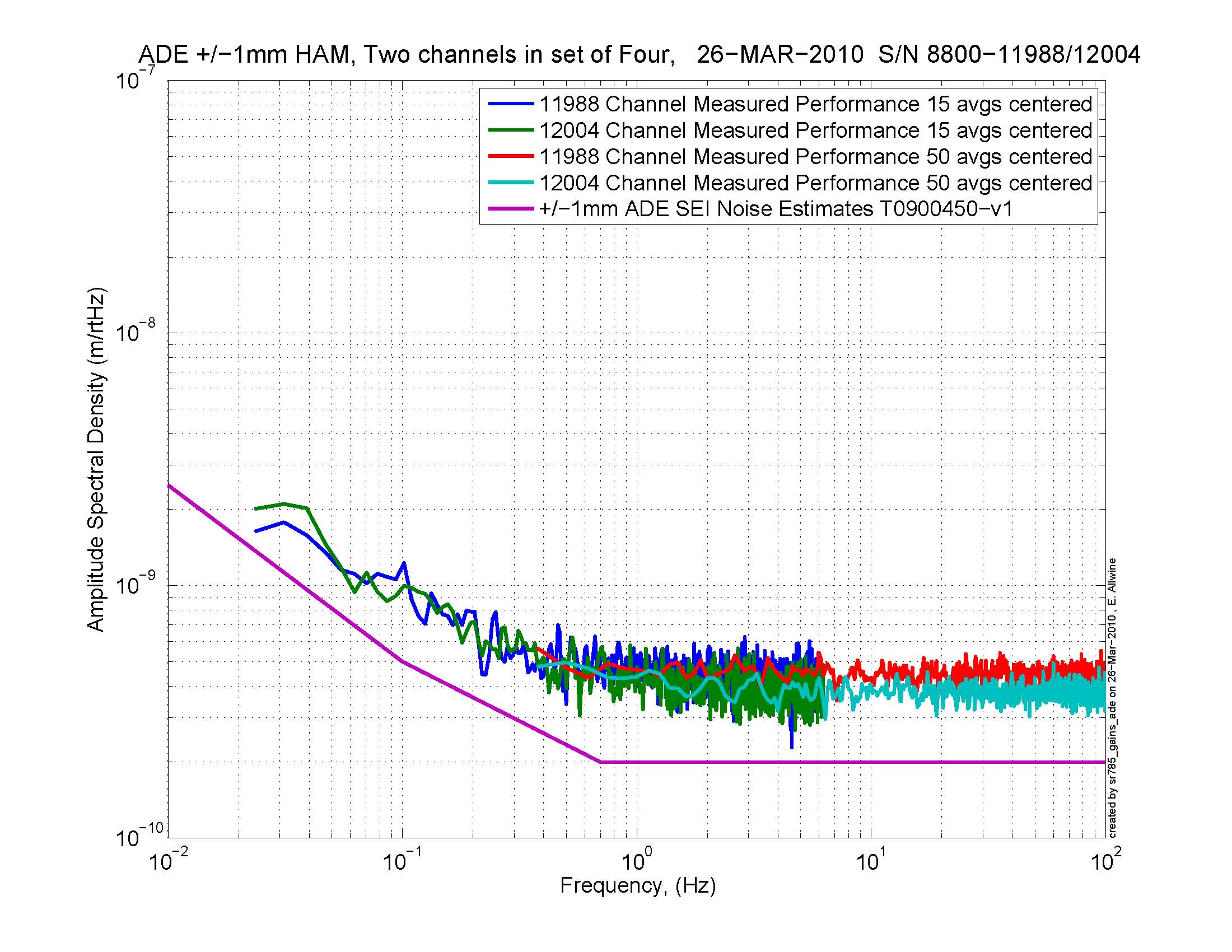 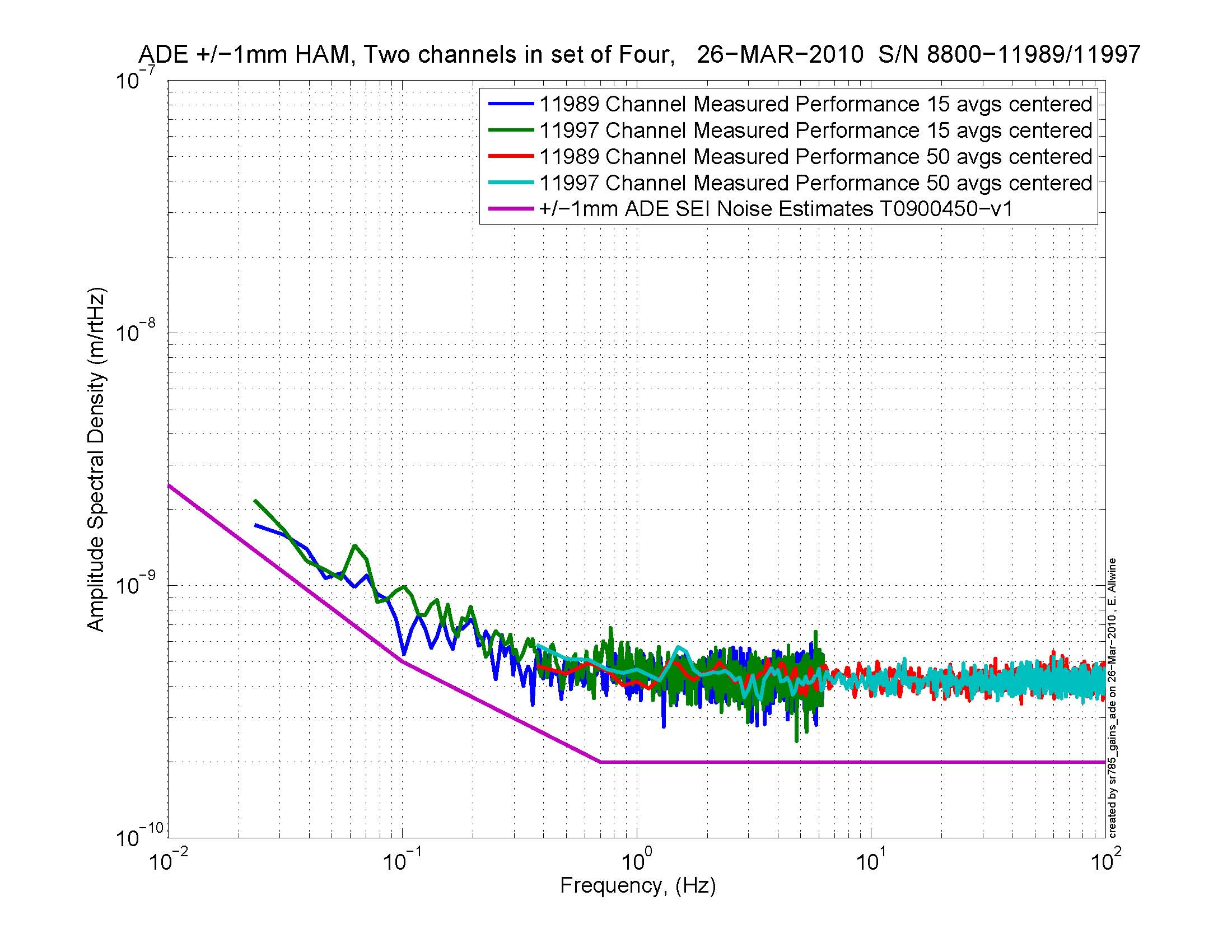 Figure - H1 and V1 sensor noise                                             Figure - H2 and V2 sensor noise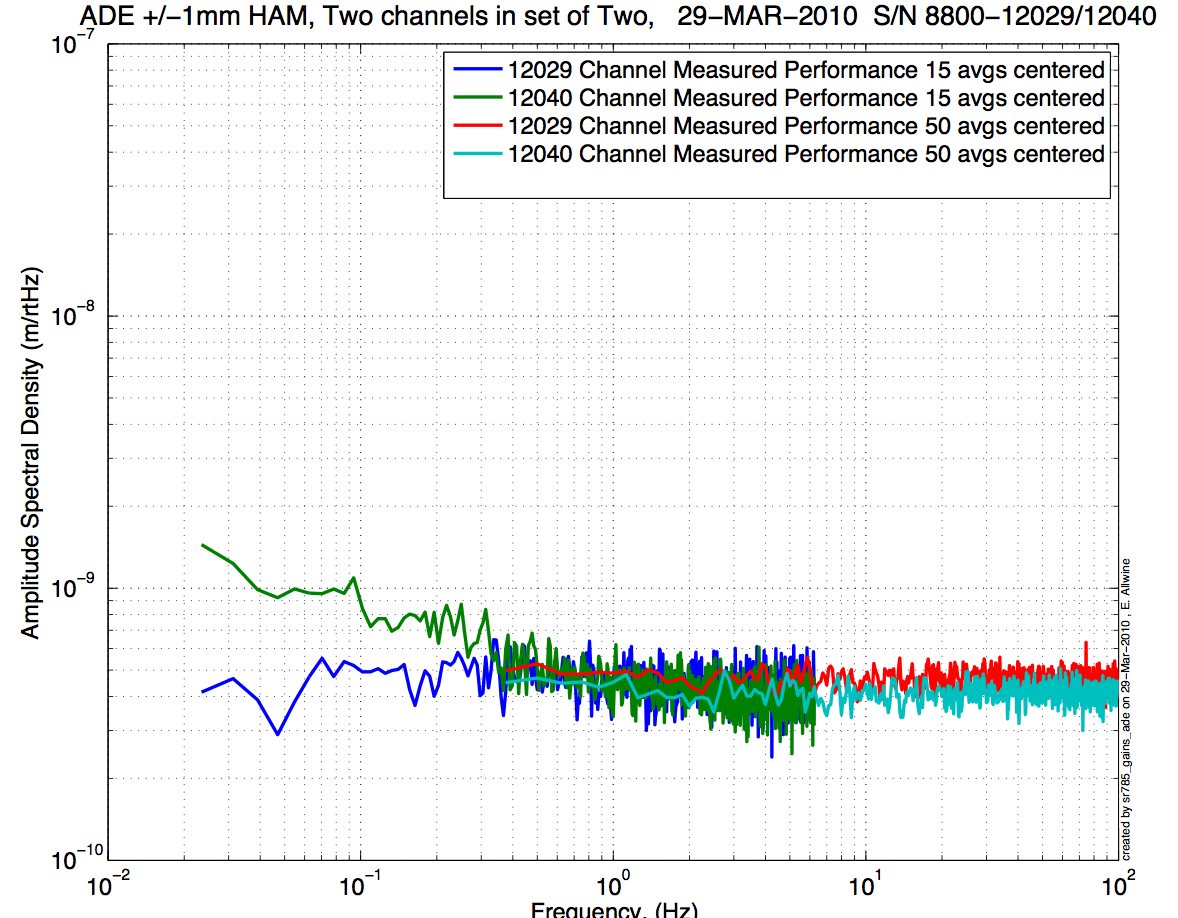 Figure - H3 and V3 sensor noiseIssues/difficulties/comments regarding this test: Values of sensor gaps and zeroing were not recorded. Waived for this unit. BNC feedthrough connectors have been diagnosed defective and replaced. Voltage after zeroing post brake was not recorded since then. Previous results can still be found in DCC document E100237-V2, Capacitive Position Sensor Testing.Acceptance Criteria: Power spectrum magnitudes must be lower than:9.e-10 m/√Hz at 0.1Hz6.e-10 m/√Hz at 1HzTest result:	Passed:   X   	Failed:         .Step 2: GS13All the data related to GS-13 post podding testing can be found in the SVN at: SeismicSVN\seismic\Common\Data\aLIGO_GS13_TestData_LHO\aLIGO GS13 Testing page is E1100367. It contains links to:LIGO-E1000058: aLIGO GS-13 Status ChartLIGO-E1100393: aLIGO GS-13 as received testing resultsLIGO-E1100394: aLIGO GS-13 prior shipping testing resultsLIGO-E1100395: aLIGO GS-13 Post Modification testing resultsLIGO-F0900070: GS-13 Inspection ChecklistIssues/difficulties/comments regarding this test: Temporary test GS13 mounted. They are not referenced in the post-podding testing spreadsheet (E1000058-V39). However they have already been successfully used for the 3 previous HAM-ISI testings.Several issues were encountered and summarized in:Vincent Lhuillier, alog #1801: Detection of a malfunctioning horizontal GS13 and description of it symptoms.Greg Grabeel, alog #1832: Repairing the horizontal GS13. It seems that the instrument was tilted inside its pod by whether a loose jam nut or an insufficiently tightened crossbar.Geophones installed in this unit have been used for 3 previous HAM-ISI tests.Acceptance Criteria: GS13 have been already tested at LLO. GS-13 Inspection/Pod Assembly is described in document D047810. Checklist is defined in F090070-v6After reception the geophones at LHO ASDs of the geophones must confirm that they are still functioning after shipping. Test result:	Passed:       	Failed:    X     .These pods will be replaced prior insertion.Step 3: ActuatorsActuator data can be found at: T0900564-V2. Actuator inventory is made at Section II – Step 1.Issues/difficulties/comments regarding this test:Inventory was done after assembly. Vertical actuators serial numbers were not visible then.Vertical actuators’ serial numbers come from the previous report (E1000312-V1).Acceptance Criteria: Actuators were previously tested and results are reported in T0900564-V2.Test result:	Passed:   X  	Failed:         .Capacitive Position Sensor noise investigaionSubject of investigation:After measuring few amplitude spectral densities of CPS and GS13 on the HAM-ISI, we were surprised by the high density of narrow peaks between 10Hz and 100Hz (cf figure ASD CPS on locked HAM-ISI). Since these peaks are less visible on GS13 spectra (cf step 6, GS13 ASD figure), we thought that electronic noise could create the high Q peaks on the CPSs.  Since measurements are taken with the HAM-ISI in the so-called “locked” position, we should not see any stage 0 to stage 1 relative motion. Hence, we got concerned by the grounding of the new shielding installed on the CPS cables. Data in SVN at:/opt/svncommon/seisvn/seismic/HAM-ISI/X1/HAM10/Data/Spectra/Undamped/LHO_ISI_HAM10_ASD_m_CPS_T240_L4C_GS13_Locked_vs_Unlocked_2011_12_14.matFigures in SVN at:/opt/svncommon/seisvn/seismic/HAM-ISI/X1/HAM10/Data/Figures/Spectra/UndampedLHO_ISI_HAM10_ASD_m_CPS_Locked_Zoom_2011_12_14.fig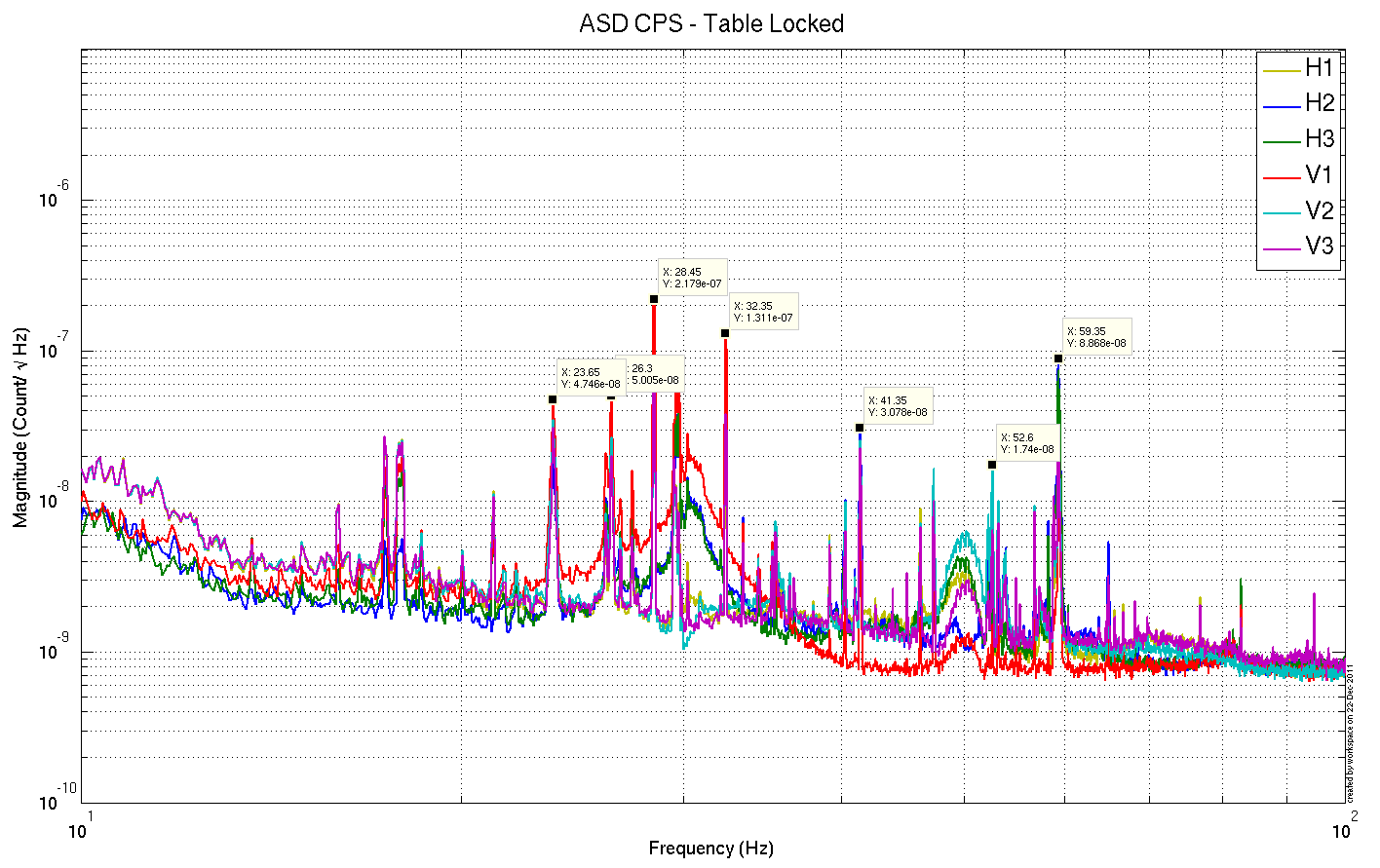 Figure –ASD CPS on locked HAM-ISIsExtra tests:We took measurements in different configurations to find the source of the peaks:CPS spectra fans ON vs fans OFF: We only saw minor differencesSpectra of a locked CPS using the jig in several configurations:Shield not connected to the groundShield connected to the groundThe two spectra (shield not grounded, and shield grounded) are identical and without any features in the 10-100Hz bandwidth (Noise floor at 5e-10 m/sqrt Hz). It confirms that CPSs are not picking up electric noise but are actually seeing a real motion. The figure below is the calibrated ASD of the CPS on the jig.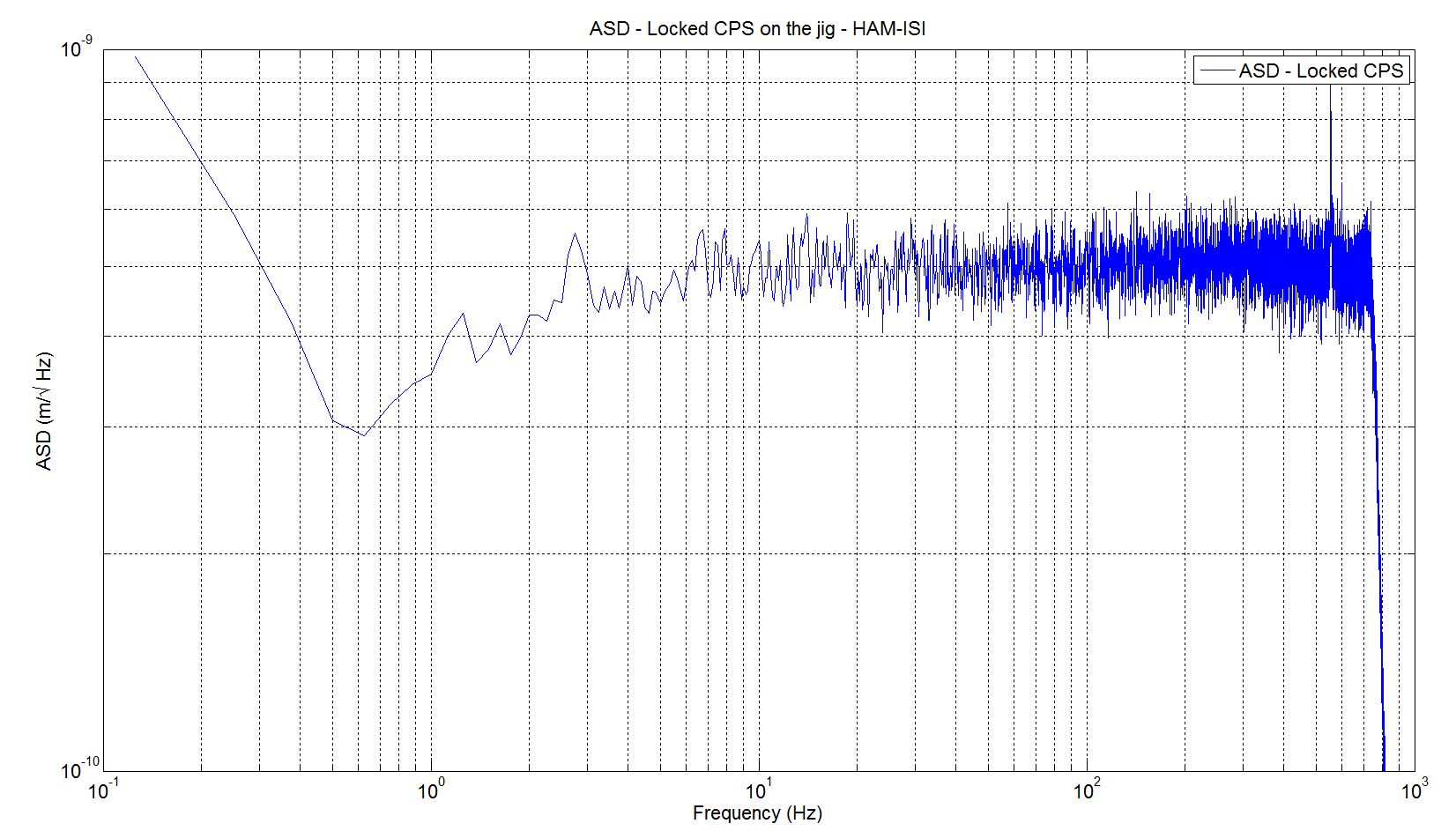 Figure –ASD locked CPS on the jigGround motion measurementA L4C was set on the ground to confirm that the peaks seen on HAM-ISI CPS ASD, in the so-called “locked” position, comes from ground motion itself. Due to the passive isolation provided by the ISI above 1Hz, amplitudes of the narrow peaks (probably motors) are reduced on GS13 (in the unlocked and the so-called locked configurations).Narrow peaks agree with ASD of CPS in “locked configuration” 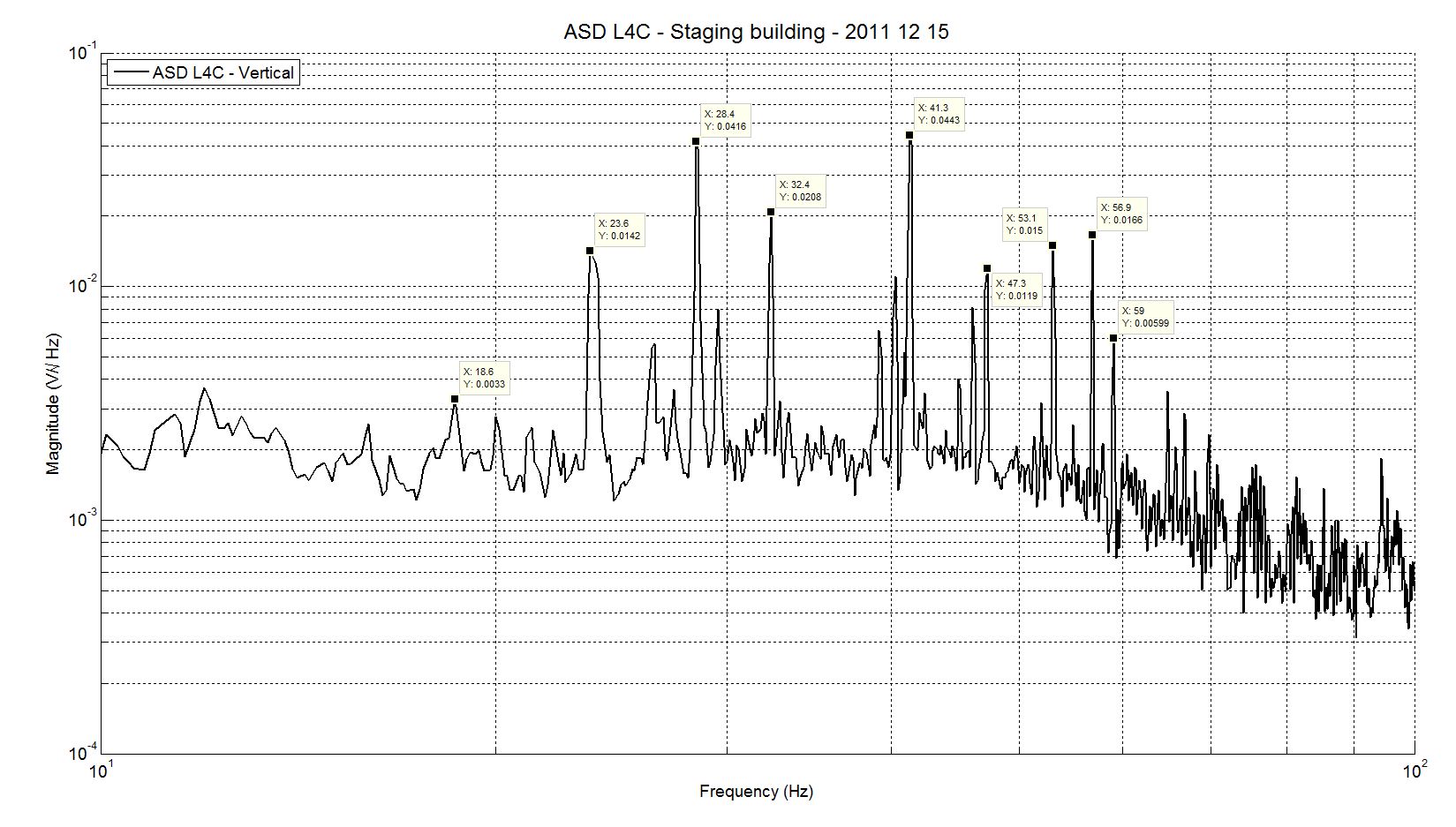 Figure – ASD of L4C on the ground in LHO staging buildingConclusions regarding this test:This last measurement confirms that the peaks seen on the ASD of the CPS when the HAM-ISI is locked are due to ground motion.Tests to be performed during assemblyStep 1: Parts Inventory (E1000052)Table – Parts inventoryTable – Cables inventoryNR: Not recorded; NA: Not applicableStricken-out S/N are cables that were discarded after failure.Highlighted S/N are supposed S/N. They need to be checked at the beginning of the chamber-side testing.Issues/difficulties/comments regarding this test:Inventory was done after assembly. Some serial numbers were not visible then: flexure rod and spring. GS13 have been identified after removal.This unit should have L4C pods but those were not ready at the time. They will be added before the in-vacuum installation.The serial numbers given for GS13 are correspond to test versions of the sensor. They will be replaced as soon as the definitive GS13 are shipped.ADE board serial # differ due to disassembly/reassembly.Step 2: Check torques on all boltsAcceptance Criteria:All bolts should trip the wrench, and start moving immediately after. If any bolts in a pattern move before torque is reached, recheck after all bolts are brought to spec.Test result:	Passed:    X   	Failed:         .Step 3: Check gaps under Support Posts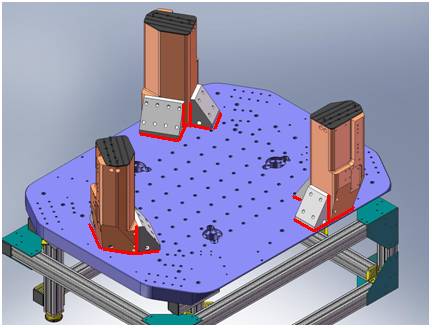 Figure - Showing edges that need checked on support posts and gussetsAcceptance Criteria:  A 0.001 inch shim cannot be passed freely through any connection to Stage 0 or between post and gussets. If shim can pass through, loosen all constraining bolts, and then retighten iteratively from the center of the part to the edges. Retest.Test result:	Passed:    X   	Failed:         .Step 4: Pitchfork/Boxwork flatness before Optical Table install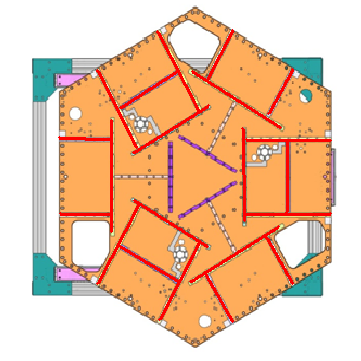 Figure – Showing what needs to be checked on Boxworks and PitchforksAcceptance Criteria: Shim inserted won’t pass between parts.Test result:	Passed:    X   	Failed:         .Step 5: Blade spring profile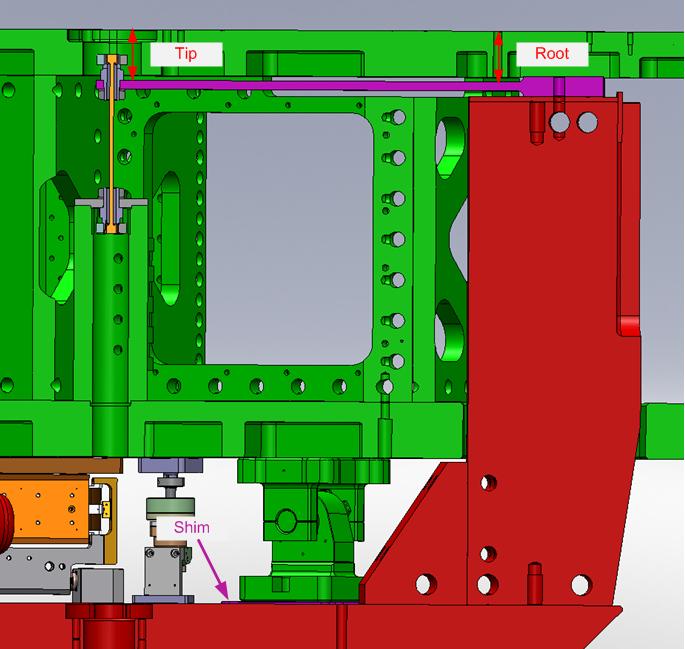 figure – Blade spring profile measurement pointsTable  - Blade profileAcceptance Criteria:Blades must be flat within 0.015" inches.Test result:	Passed:   X    	Failed:         .Step 6: Gap checks on actuators-after installation on Stage 1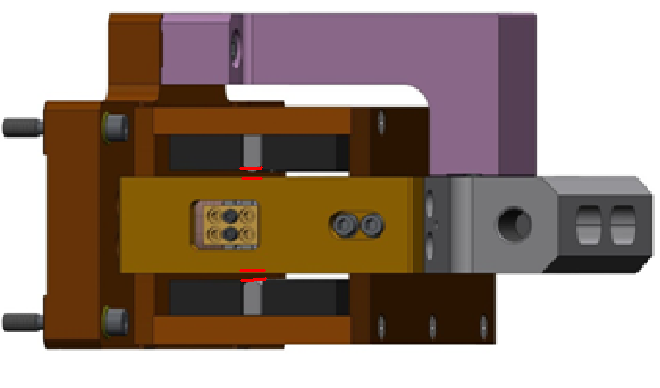 Figure - Showing gaps that need to be checked on actuators.Issues/difficulties/comments regarding this test:Test hasn’t been performed since previous testing of this unit.Acceptance CriteriaGaps must be within 0.010” of design (i.e. 0.090” and .070” pass, but 0.095” and 0.065” doesn’t).Test result:	Passed:    X   	Failed:         .Step 7: Check level of Stage 0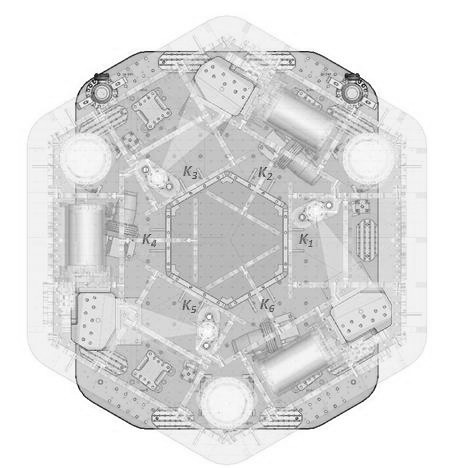 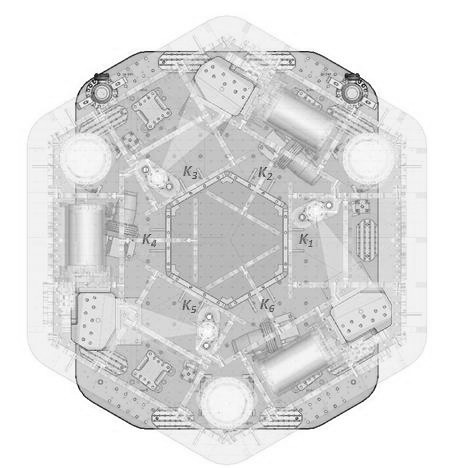 Figure – Level measured on Stage 0Issues/difficulties/comments regarding this test:Stage 0 appears to be flexing along the median line which is facing corner 1.Max angle=(0.005)/(72/2)= 141µradAcceptance CriteriaThe maximum angle of the table with the horizontal mustn’t exceed ~100µradTest result:	Passed:        	Failed:    X      .Note:This test doesn't meet our stringent requirement, however this leveling value is sufficient for all the tests being performed.Step 8: Check level of Stage 1 Optical Table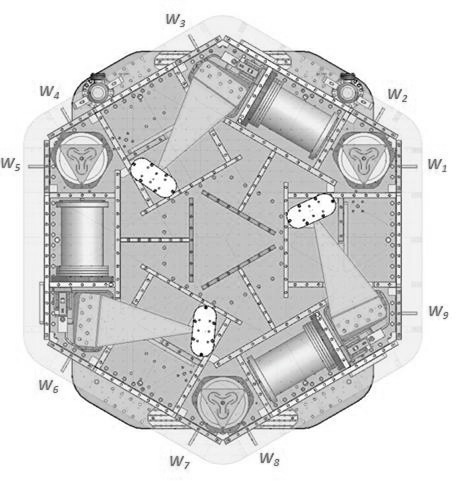 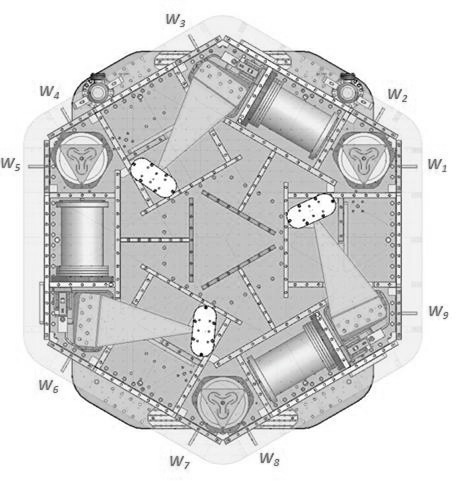 Figure – Level measured on Stage 1Issues/difficulties/comments regarding this test:The optical table appears tilted with corner 1 the lower point.Max angle = (0.014)/85.59 = 164 µradMax  angle stage 0 inclination removed from recorded values = (0.014-0.005)/85.59 = 105 µradAcceptance CriteriaThe maximum angle of the table with the horizontal mustn’t exceed ~100µradTest result:							Passed:        	Failed:   X      .Note:This test doesn't meet our stringent requirement, however this leveling value is sufficient for all the tests being performed.Step 9: Mass budget Table – Wall masses distributionTable – Keel masses distribution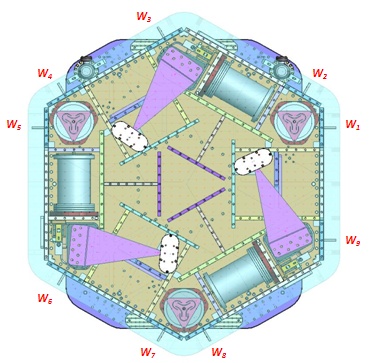 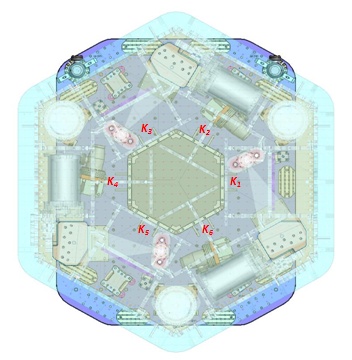 Figure – Wall Masses(W) and Keel masses (K) location. South of picture = corner 1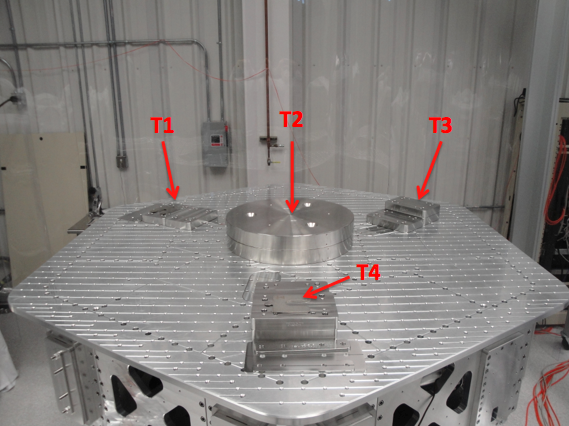 Figure – Optical table masses distributionTable – Optic table masses distributionTable – Mass budget sum upIssues/difficulties/comments regarding this test:T2 masses evaluated at nominal value: 233lbs each. Gauge not available for measurement yet.The previous version of this report (E1000312-V1) featured a total mass of 568.23kgs. Side masses total was 1.1 kg lower.Keel masses total was 0.57 kg lower.Top masses total was 9.54 kg higher.…which makes the new mass budget 7.88kg lighter than during the first series of tests prior disassembly/re-assembly.Acceptance Criteria
The Mass budget must be 579.1 Kg (cf E1100427)+/-25Kg (5%)Test result:	Passed:    X   	Failed:          .Step 10: Shim thicknessTable – Shims ThicknessIssues/difficulties/comments regarding this test:Shims could be used to adjust stage-1 level previously measured out of spec.Acceptance CriteriaThe shim thickness should be 125 mils +/-5Test result:	Passed:    X   	Failed:         .Tests to be performed after assemblyStep 1 - Electronics InventoryTable - Inventory electronicsAcceptance CriteriaInventory is complete Test result:	Passed:    X   	Failed:         .Step 2 - Set up sensors gapCapacitive position sensor readout after gap set-upIssues/difficulties/comments regarding this test:High standard deviation required to do extra test on the jig (see below)Acceptance criteria:All mean values must be lower than 400 cts (a bit less than .0005”).All standard deviations below 5 counts.No cross talkTest result:	Passed:       	Failed:    X      .Failed because of standard deviation but a CPS set on a jig was measured and gave 4.3 counts, which is within specs. Hence, the high standard deviations measured are correlated to the 10Hz-100Hz peaks observed on the locked/unlocked GS13 and CPS ASDs. As shown earlier, these peaks are caused by ground motion. Hence, high standard deviations should not be associated with sensor noise.Step 3 - Measure the Sensor gapIssues/difficulties/comments regarding this test:Measured in the previous version of this report (E1000312-V1, p11) .Waived to avoid scratching targets. Acceptance criteria:Sensors gap measured on the jig and on the optic table must be: 0.080” +/-0.002”Test result:	Passed:      	Failed:   X     .Step 4 - Check Sensor gaps after the platform release Table – Sensor gaps after platform releaseAcceptance criteria:Absolute values of the difference between the unlocked and the locked table must be below:1600 cts for horizontal sensors (~0.002”) 1600 cts for vertical sensors (~0.002”)Considering the acceptance criteria of step 4, all mean values must be lower than 2000 cts for horizontal sensors (~0.0025”)2000 cts for vertical sensors (~0.0025”)Test result:	Passed:    X   	Failed:         .Step 5 – Performance of the limiterStep 5.1 - Test Nº1 - Push “in the general coordinates”Table - Optic table range of motionROM: Range Of MotionStep 5.2 - Test Nº2 – Push “locally” Table - Optic table range of motionAcceptance criteria:The vertical sensor readout must be positive when the optic table is pushed in the +Z directionThe horizontal sensor readout must be negative when the optic table is pushed in the +RZ directionStep 5.1 Absolutes value of all estimated motions must be higher than 16000counts (~0.020”)Step 5.2No contact point on sensorsAbsolute value of sensor read out must be higher than 16000counts (~0.020”)No contact point on actuatorsTest result:	Passed:   X    	Failed:         .Step 6 - Position Sensors unlocked/locked Power SpectrumScripts files for processing and plotting in SVN at: /opt/svncommon/seisvn/seismic/HAM-ISI/Common/Testing_Functions_HAM_ISI/ASD_Measurements_Locked_Unlocked_HAM_ISI.mData in SVN at:/opt/svncommon/seisvn/seismic/HAM-ISI/X1/HAM10/Data/Spectra/Undamped/LHO_ISI_HAM10_ASD_m_CPS_T240_L4C_GS13_Locked_vs_Unlocked_2011_12_14.matFigures in SVN at:/opt/svncommon/seisvn/seismic/HAM-ISI/X1/HAM10/Data/Figures/Spectra/UndampedLHO_ISI_HAM10_ASD__m_GS13_Requirements_Locked_vs_Unlocked_2011_12_14.figLHO_ISI_HAM10_ASD__m_CPS_Requirements_Locked_vs_Unlocked_2011_12_14.figLHO_ISI_HAM10_ASD__m_GS13_Locked_vs_Unlocked_2011_12_14.figLHO_ISI_HAM10_ASD__m_CPS_Locked_vs_Unlocked_2011_12_14.figLHO_ISI_HAM10_ASD__CT_GS13_Locked_vs_Unlocked_2011_12_14.figLHO_ISI_HAM10_ASD__CT_CPS_Locked_vs_Unlocked_2011_12_14.figLHO_ISI_HAM10_ASD_m_CPS_Locked_Zoom_2011_12_14.fig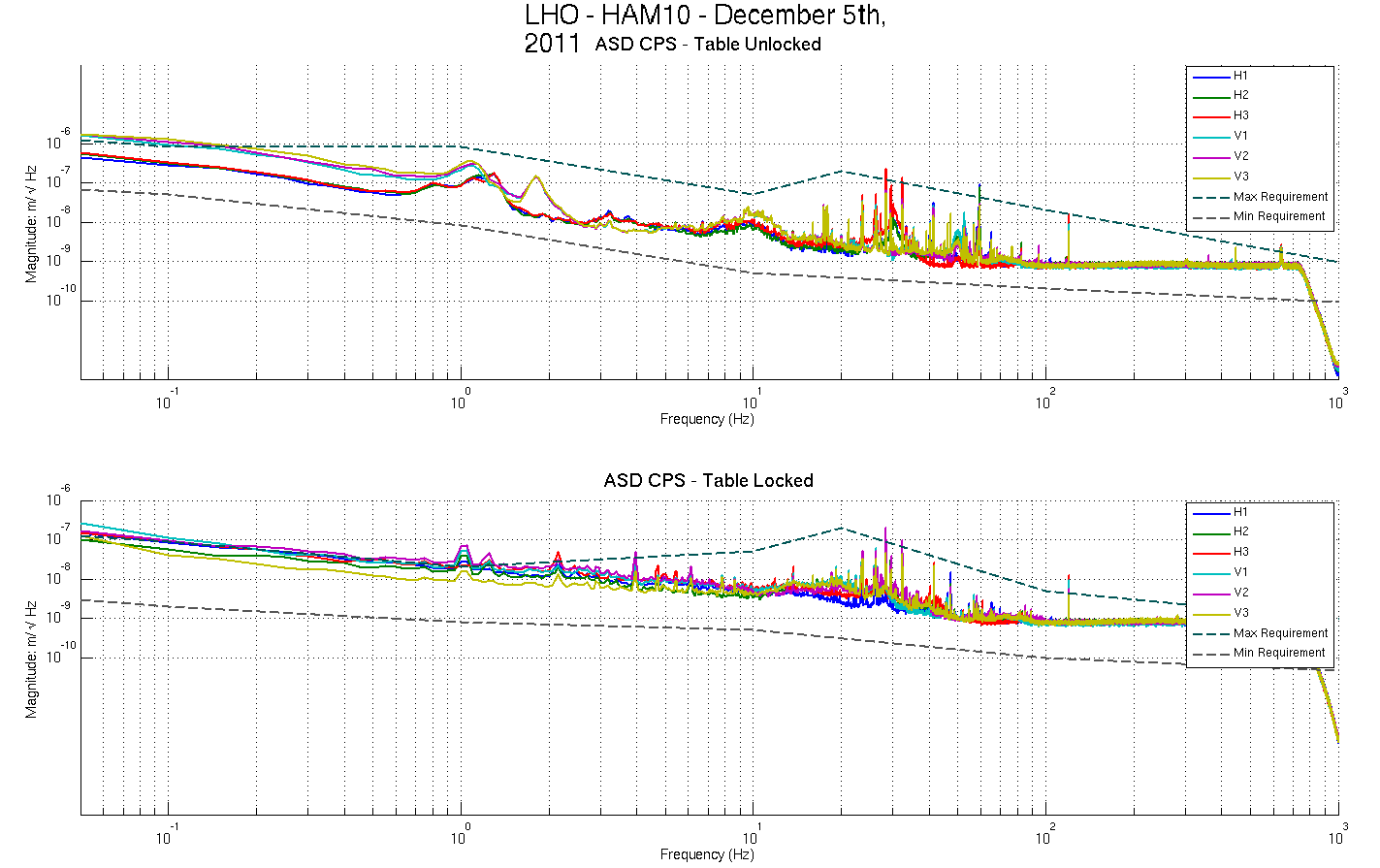 Figure - Calibrated CPS power spectrum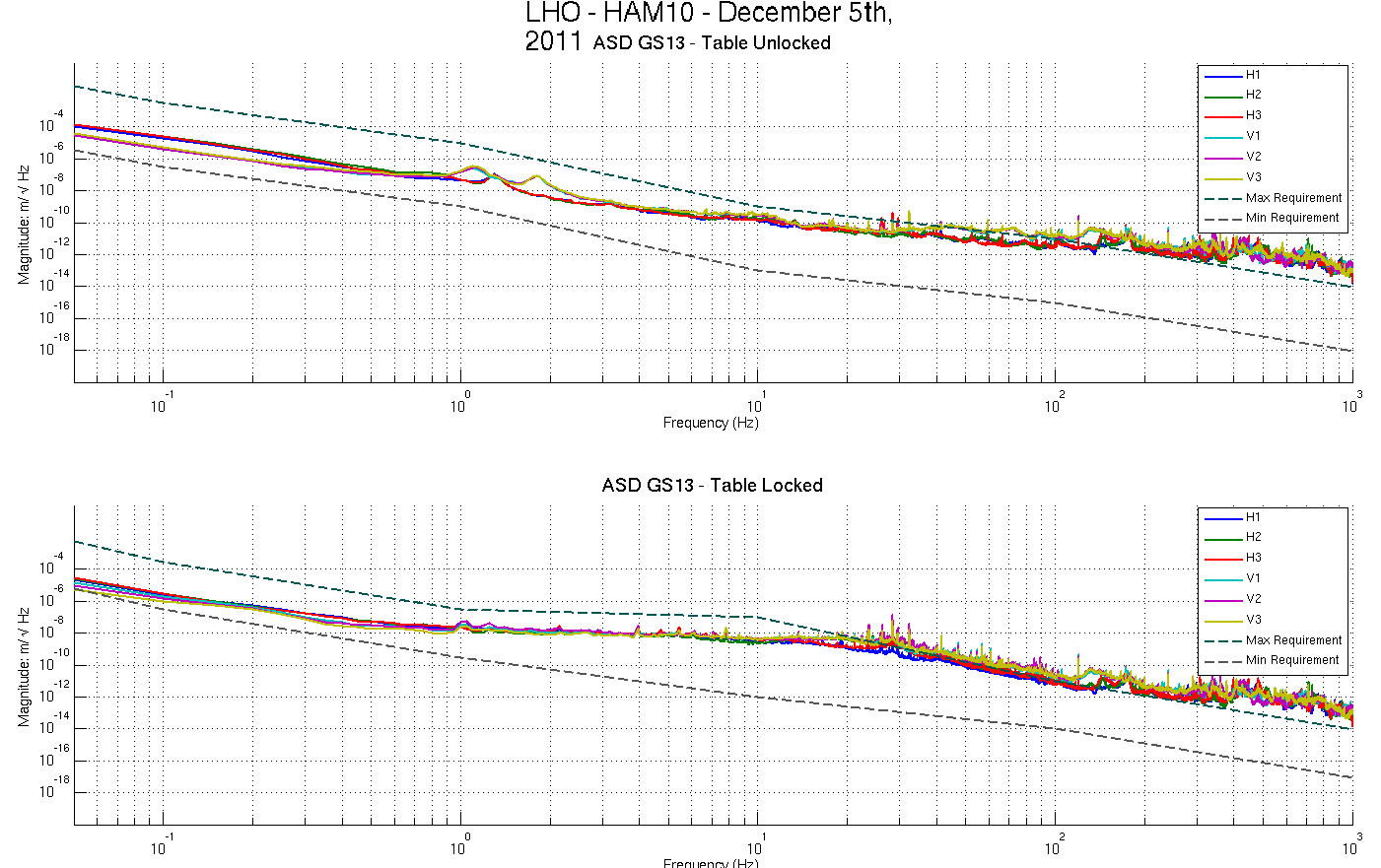 Figure – Power spectrum Calibrated GS13Issues/difficulties/comments regarding this test:10Hz-100Hz peaks investigated above in  Part 1, last step: capacitive position sensor investigation.Acceptance criteria:No cross talk (peaks at low frequencies + harmonics on measurements)Magnitudes of power spectra must be between requirement curvesTest result:	Passed:    X   	Failed:          .Step 7 - GS13 power spectrum -tabled tiltedScripts files for processing and plotting in SVN at: /opt/svncommon/seisvn/seismic/HAM-ISI/Common/Testing_Functions_HAM_ISI/ASD_Measurements_Stages_Tilted_HAM_ISI.mFigures in SVN at:/opt/svncommon/seisvn/seismic/HAM-ISI/X1/HAM10/Data/Figures/Spectra/UndampedLHO_ISI_HAM10_m_PSD_GS13_Tilted_ 2011_12_06.figLHO_ISI_HAM10_CT_PSD_GS13_Tilted_ 2011_12_06.figThe figure below presents the GS13 power spectrum when the table is unlocked and loaded with a 10Kg mass at each of its corner.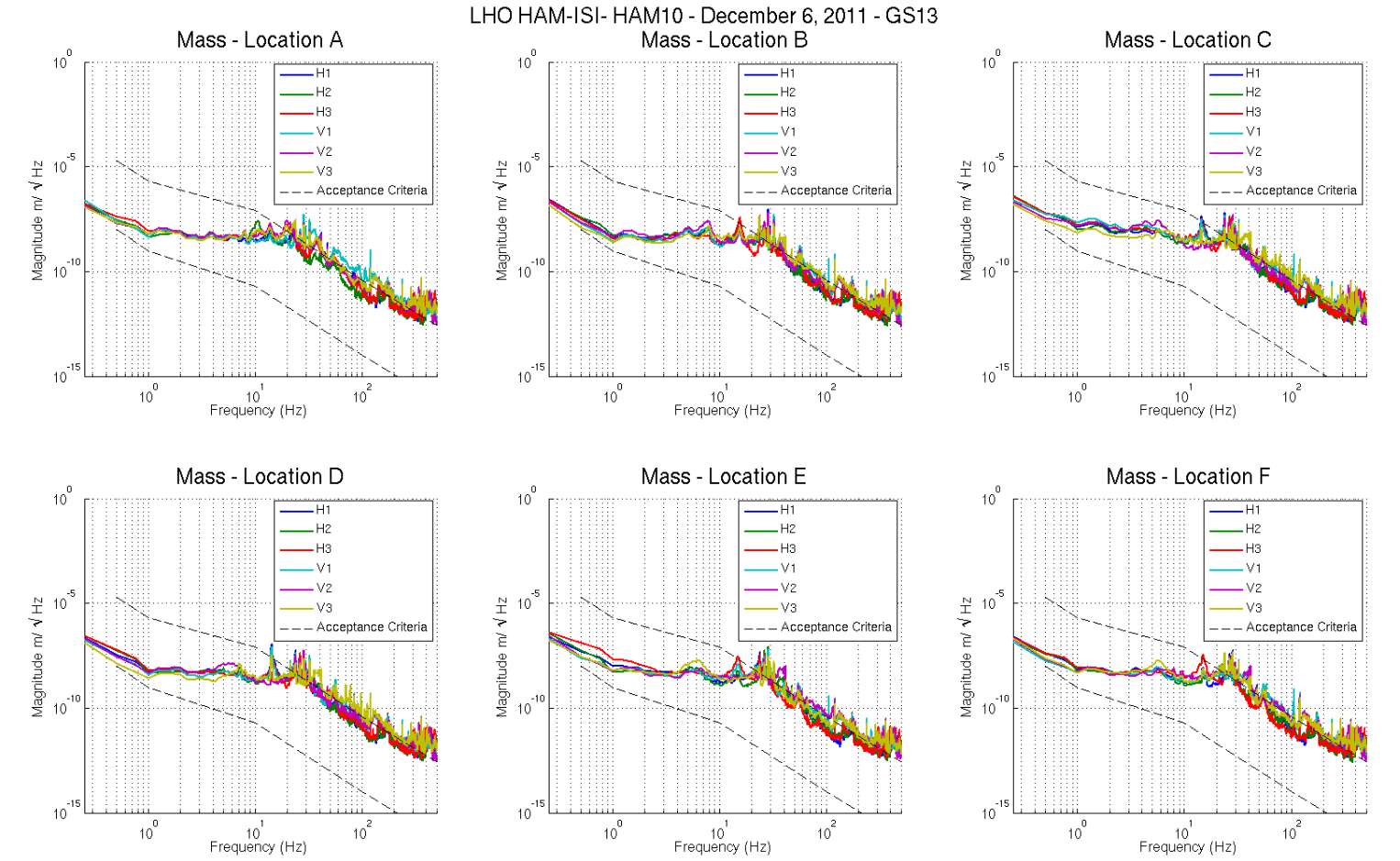 Figure – Power spectrum Calibrated GS13 with mass at corners A to FIssues/difficulties/comments regarding this test:Test GS13 are used, so borderline values are acceptable.Acceptance criteria:With table unlocked and tilted, magnitudes of power spectra must be fully included within requirement curves.Test result:	Passed:    X   	Failed:          .Step 8- GS13 pressure readoutTest GS13 used. Step to be performed o the final GS13sStep 9 - Coil Driver, cabling and resistance checkTable - Actuators resistance checkIssues/difficulties/comments regarding this test:Voltages measured from Pin #1 (-) to pin #2 (+) with compensation filters engaged.Acceptance criteria:The measured resistance between the middle pin and one side pin must be 6.5 +/-1 ohmsActuator neutral pins must be connected on pin #1 (left side pin of the plug)Actuator drive pins must be connected on pin #2 (middle pin of the plug)Actuator ground shield pins must be connected on pin #3 (right pin of the plug)All LEDs on the coil driver front panel must be greenTest result:	Passed:   X    	Failed:          .Step 10 - Actuators Sign and range of motion (Local drive)Table - Range of motion - Local driveAcceptance criteria:Main couplings sensors readout must be at least 16000 counts (~0.02”)A positive offset drive on one actuator must give positive sensor readout on the collocated sensor. Signs will also be tested when measuring local to local transfer functions.Test result:	Passed:    X   	Failed:         .Step 11 - Vertical Sensor Calibration Table - Calibration of capacitive position sensorsAcceptance criteria:Deviation from nominal value < 2%. Nominal value is 840 count/mil. Test result:	Passed:   X    	Failed:          .Step 12 - Vertical Spring ConstantResults presented below are obtained after the initial sensors calibration.Table - Vertical spring constantAcceptance criteria:+/-2 % of 2.4704e5 N/m (i.e. between 2.421e5 and 2.520e5 N/m)+/- 5% of variation between each spring and the averageThe measured error on the vertical stiffness is -1.09 %Test result:	Passed:   X   	Failed:         Step 13 - Static Testing (Tests in the local basis)Table - Main couplings and cross couplingsAcceptance criteria:VerticalFor a +1000 count offset drive on vertical actuatorsCollocated sensors must be 1400 counts +/- 10%HorizontalFor a +1000 count offset drive on horizontal actuatorsCollocated sensors must be 2000 counts +/- 10%Non-collocated horizontal sensors must be 1250 counts +/-10%Test result:	Passed:    X    	Failed:         .Step 14 - Linearity test Table - Slopes and offset of the triplet ‘Actuators - HAM-ISI – Sensors’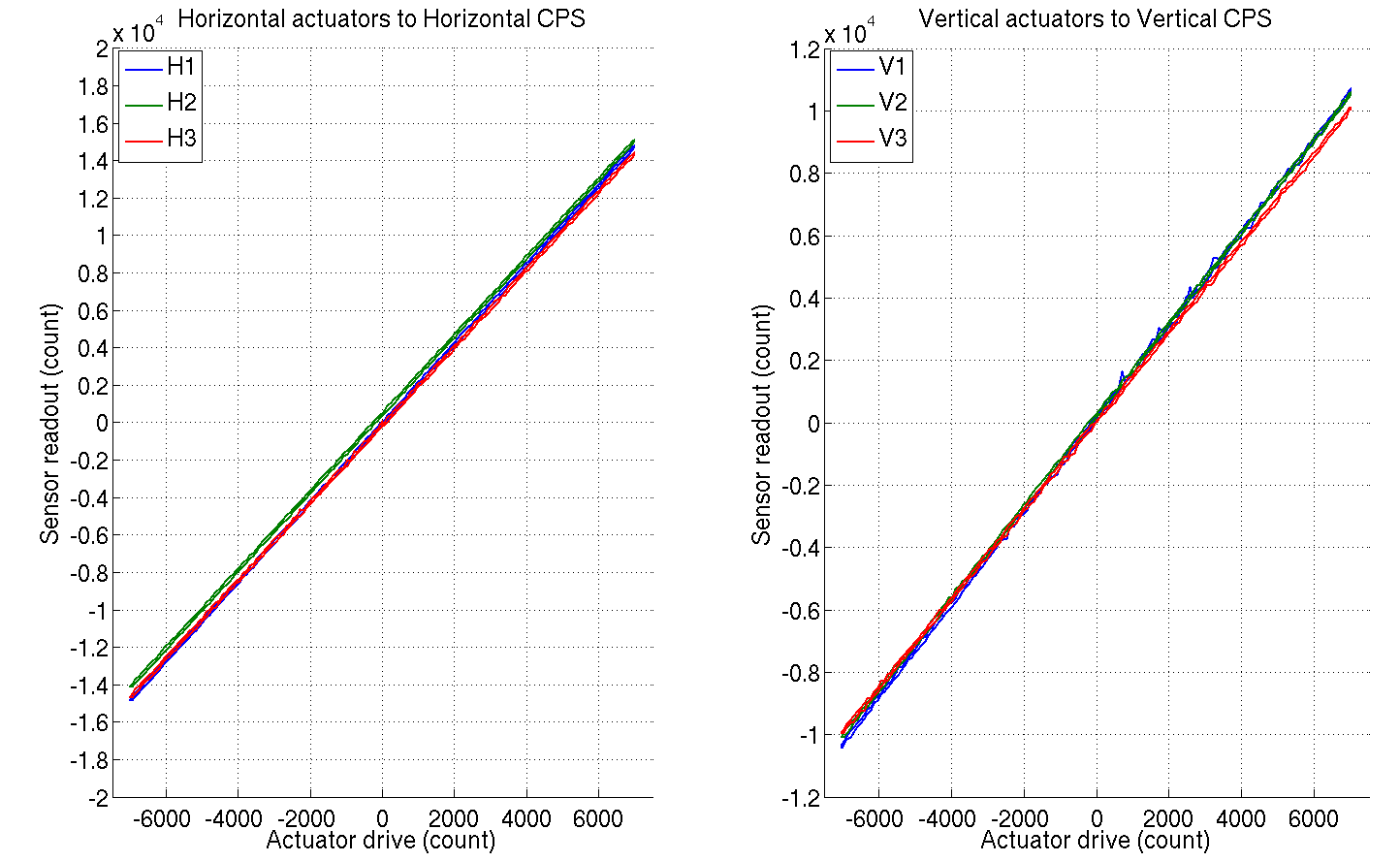 Figure - Linearity test on the triplet ‘actuators - HAM-ISI – sensors’
in both Horizontal and vertical directionsIssues/difficulties/comments regarding this test:A cable was rubbing initially and caused V1 and V3 to be 5% off average.No cable rubbing anymore. Still, we observe 2% off average for these sensors.Cables lengths vary from one corner to another. They are: Corner 1: 26ftCorner 2: 42ftCorner 3: 48ft…which corresponds to a 0.1ohm resistance difference between the longest and the shortest cable. A 0.1 Ohm resistance difference would induce a 1.5% voltage drop on actuators of 6.5 Ohm resistance. Hence, having out of spec variations from average slopes, in linearity tests, can be associated with inhomogeneous cable length, as long as difference with requirements remains under 1.5%.Acceptance criteria:Horizontal and vertical slopes of the triplet actuators x HAM-ISI x sensors:  Average slope +/- 1%Test result:	Passed:       	Failed:    X     .IComment: we’ll check it is within tolerance when we’ll use the final field cables.Step 15 - Cartesian Basis Static TestingTable – Static testing: Drive in the Cartesian basis, response in the Local basisTable – Static testing: Drive in the Cartesian basis, response in the Cartesian basisIssues/difficulties/comments regarding this test: Tables reviewed as new display (drive in lines, response in columns) required transposition.Table – Cartesian static testing reference tableAcceptance criteria:For a positive drive in the Cartesian basis:Local sensor readout must have the same sign that the reference table (CONT2ACT check) Cartesian sensors read out must be positive (DISP2CEN check) in the drive directionTest result:	Passed:    X   	Failed:         .Step 16- Frequency responseStep 16.1 - Local to local measurementsTable – Transfer function settings, by frequency bandData files in SVN at: /opt/svncommon/seisvn/seismic/HAM-ISI/X1/HAM10/Data/Transfer_Functions/Measurements/Undamped/LHO_ISI_HAM10_Data_TF_L2L_10mHz_100mHz_20111210-021010.matLHO_ISI_HAM10_Data_TF_L2L_100mHz_500mHz_20111209-232830.matLHO_ISI_HAM10_Data_TF_L2L_500mHz_5Hz_20111212-175710.matLHO_ISI_HAM10_Data_TF_L2L_5Hz_100Hz_20111209-184516.matLHO_ISI_HAM10_Data_TF_L2L_100Hz_1000Hz_20111209-172743.matData collection script files:opt/svncommon/seisvn/seismic/HAM-ISI/Common//Transfer_Function_Scripts/Run_TF_L2L_10mHz_100mHz.mRun_TF_L2L_100mHz_500mHz.mRun_TF_L2L_500mHz_5Hz.mRun_TF_L2L_5Hz_100Hz.mRun_TF_L2L_100Hz_1000Hz.mScripts files for processing and plotting in SVN at: /opt/svncommon/seisvn/seismic/HAM-ISI/X1/HAM10/Scripts/Control_Scripts/Step_1_Plot_TF_L2L_HAM_Testing.m  Figures in SVN at:opt/svncommon/seisvn/seismic/HAM-ISI/X1/HAM10/Data/ Figures/Transfer_Functions/Measurements/Undamped/LHO_ISI_HAM10_TF_L2L_Raw_from_ACT_to_CPS_2011_12_12.fig LHO_ISI_HAM10_TF_L2L_Raw_from_ACT_to_GS13_2011_12_12.fig Storage of measured transfer functions in the SVN at:opt/svncommon/seisvn/seismic/HAM-ISI/X1/HAM10/Data/Transfer_functions/ Simulations/Undamped/LHO_ ISI_HAM10_ TF_L2L_RAW_2011_12_12.matThe local to local transfer functions are presented below.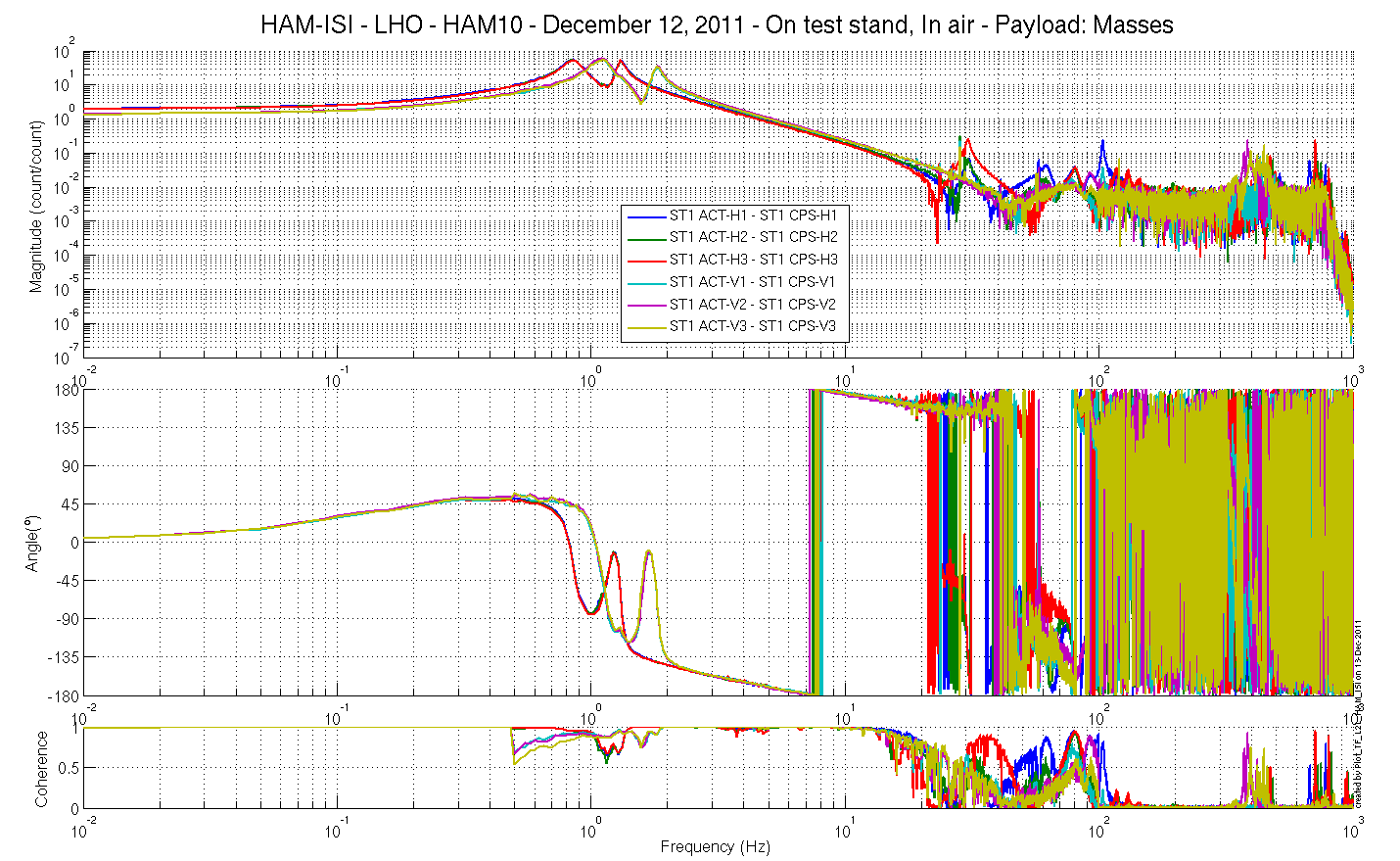 Figure - Local to Local Measurements – Capacitive sensors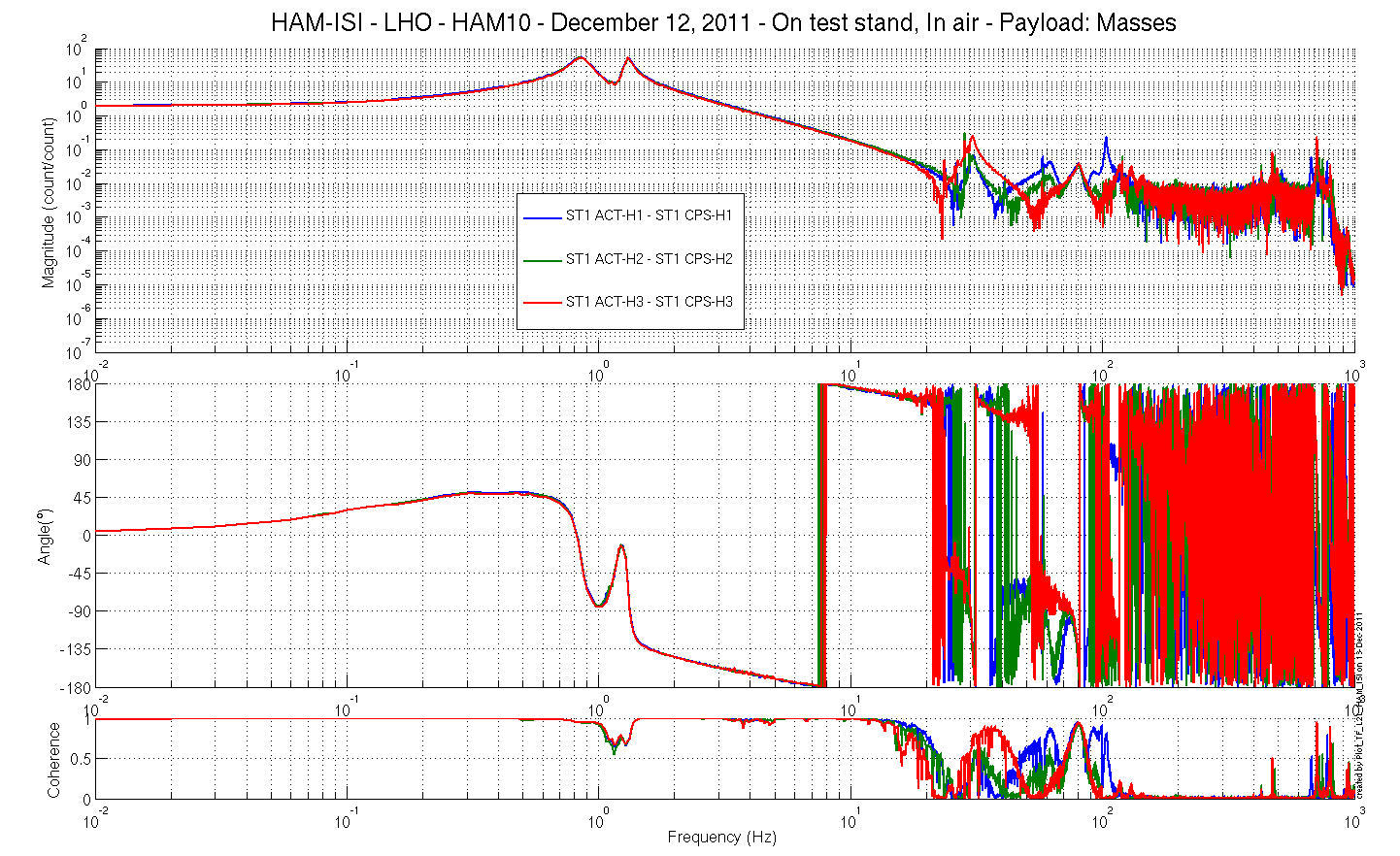 Figure - Local to Local Measurements – Capacitive sensorsHorizontal motion Figure - Local to Local Measurements – Capacitive sensors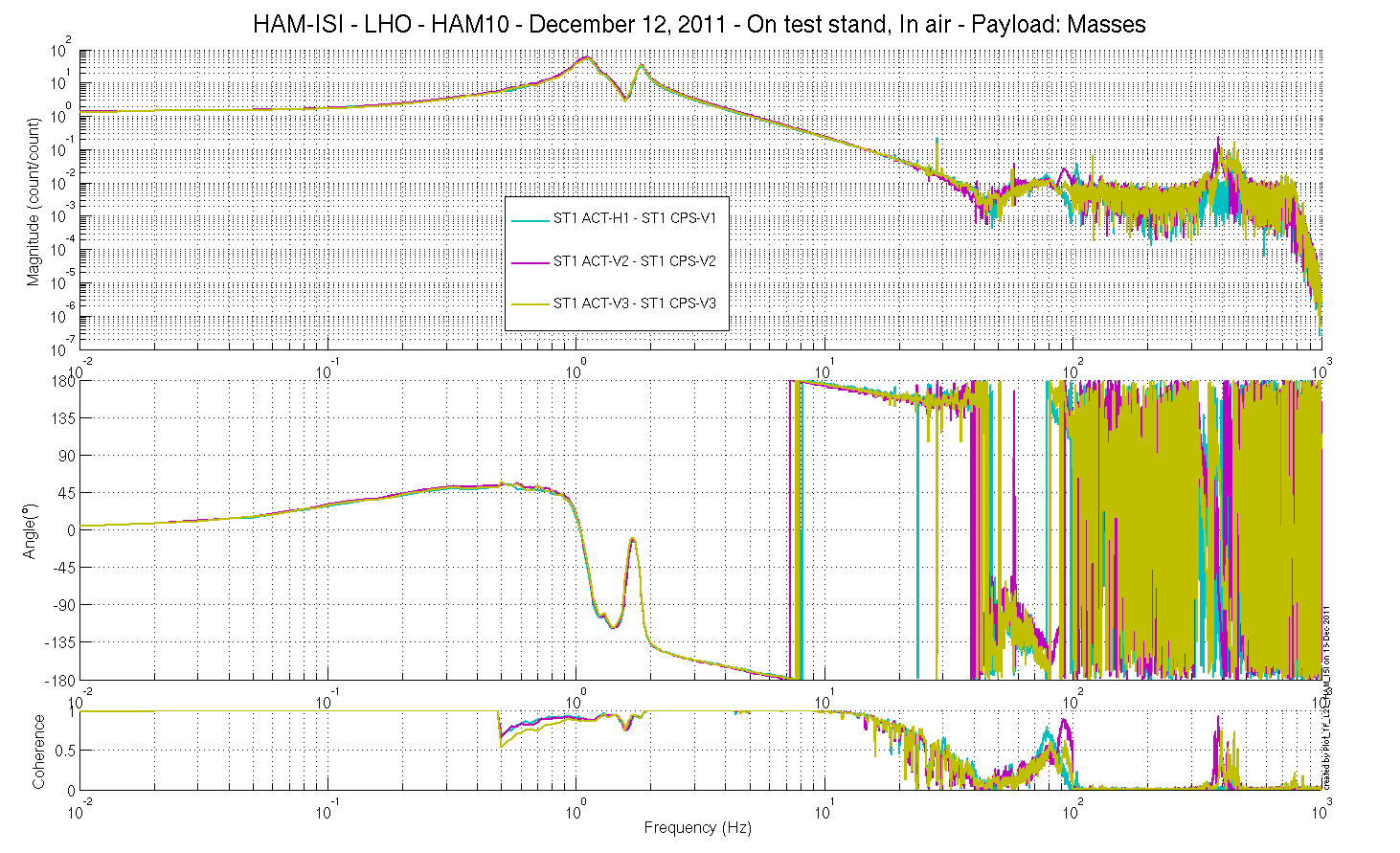 Vertical motion 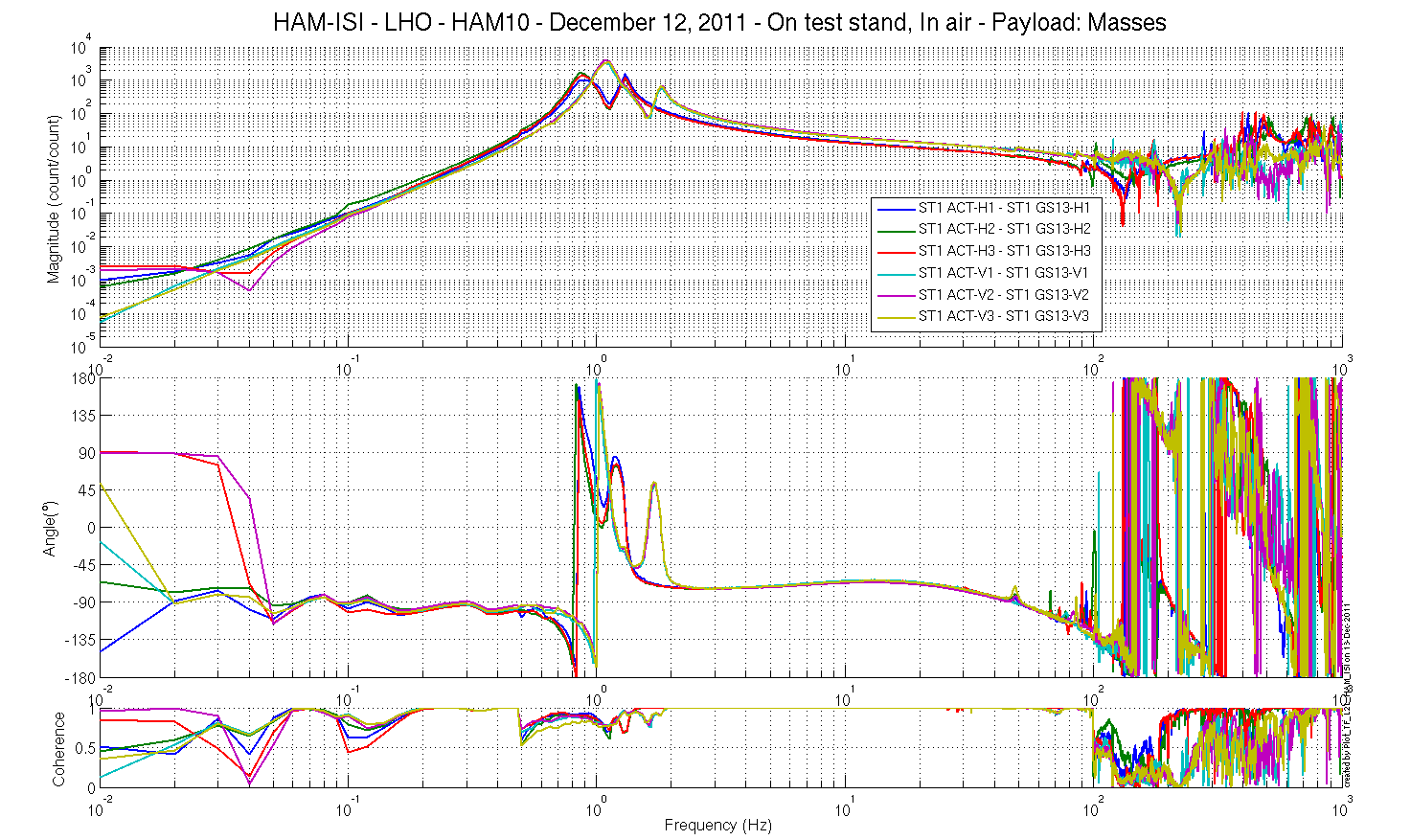 Figure - Local to Local Measurements – Inertial sensors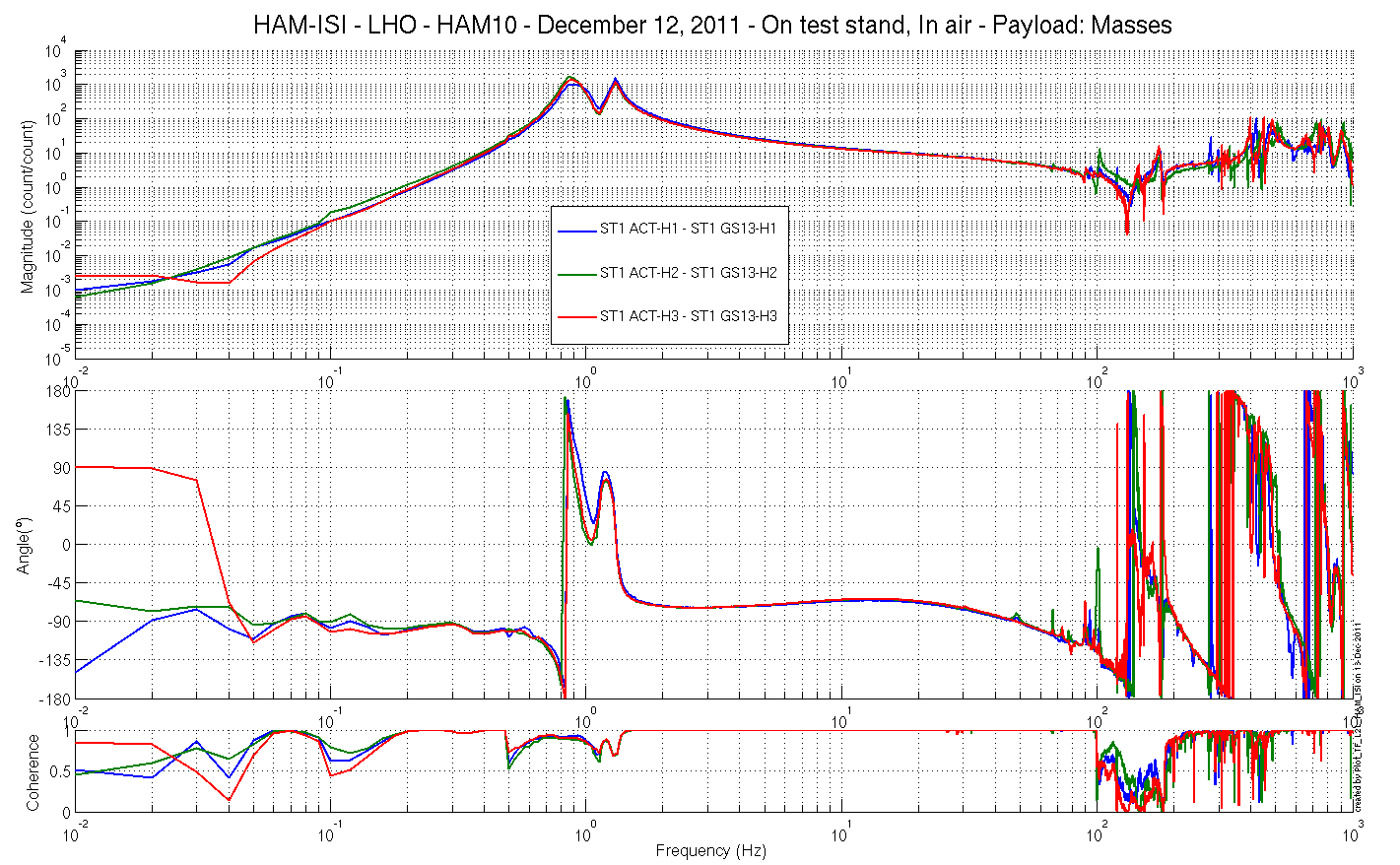 Figure - Local to Local Measurements – Inertial sensorsHorizontal motion 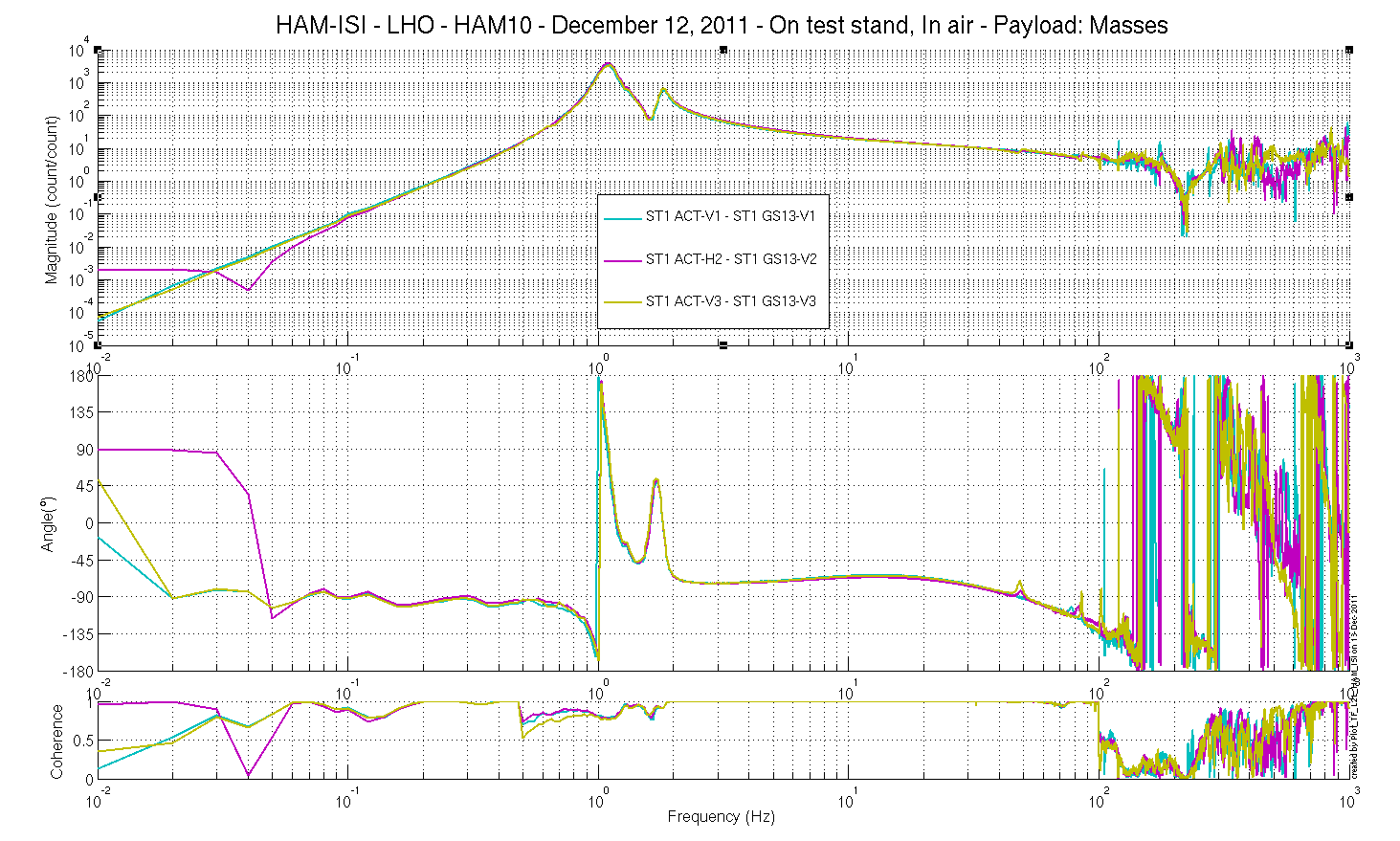 Figure - Local to Local Measurements – Inertial sensorsVertical motion Step 16.2 - Cartesian to Cartesian measurementsTable – Transfer function settings, by frequency bandData files in SVN at: /opt/svncommon/seisvn/seismic/HAM-ISI/X1/HAM10/Data/Transfer_Functions/Measurements/Undamped/LHO_ISI_HAM10_Data_TF_C2C_10mHz_100mHz_20111217-044713.matLHO_ISI_HAM10_Data_TF_C2C_100mHz_500mHz_20111217-020534.matLHO_ISI_HAM10_Data_TF_C2C_500mHz_5Hz_20111219-114314.matLHO_ISI_HAM10_Data_TF_C2C_5Hz_100Hz_20111216-212221.matLHO_ISI_HAM10_Data_TF_C2C_100Hz_1000Hz_20111216-200448.matData collection script files:opt/svncommon/seisvn/seismic/HAM-ISI/Common//Transfer_Function_Scripts/Run_TF_C2C_10mHz_100mHz.mRun_TF_C2C_100mHz_500mHz.mRun_TF_C2C _500mHz_5Hz.mRun_TF_C2C _5Hz_100Hz.mRun_TF_C2C _100Hz_1000Hz.mScripts files for processing and plotting in SVN at: /opt/svncommon/seisvn/seismic/HAM-ISI/X1/HAM10/Scripts/Control_Scripts/Step_1_Plot_TF_L2L_HAM_Testing.m  Figures in SVN at:opt/svncommon/seisvn/seismic/HAM-ISI/X1/HAM10/Data/ Figures/Transfer_Functions/Measurements/Undamped/LHO_ISI_HAM10_TF_C2C_Raw_from_ACT_to_GS13_2011_12_19.figLHO_ISI_HAM10_TF_C2C_Raw_from_ACT_to_GS13_2011_12_19.fig Storage of measured transfer functions in the SVN at:opt/svncommon/seisvn/seismic/HAM-ISI/X1/HAM10/Data/Transfer_functions/ Simulations/Undamped/LHO_ ISI_HAM10_ TF_C2C_RAW_2011_12_19.matThe Cartesian to Cartesian transfer functions are presented below: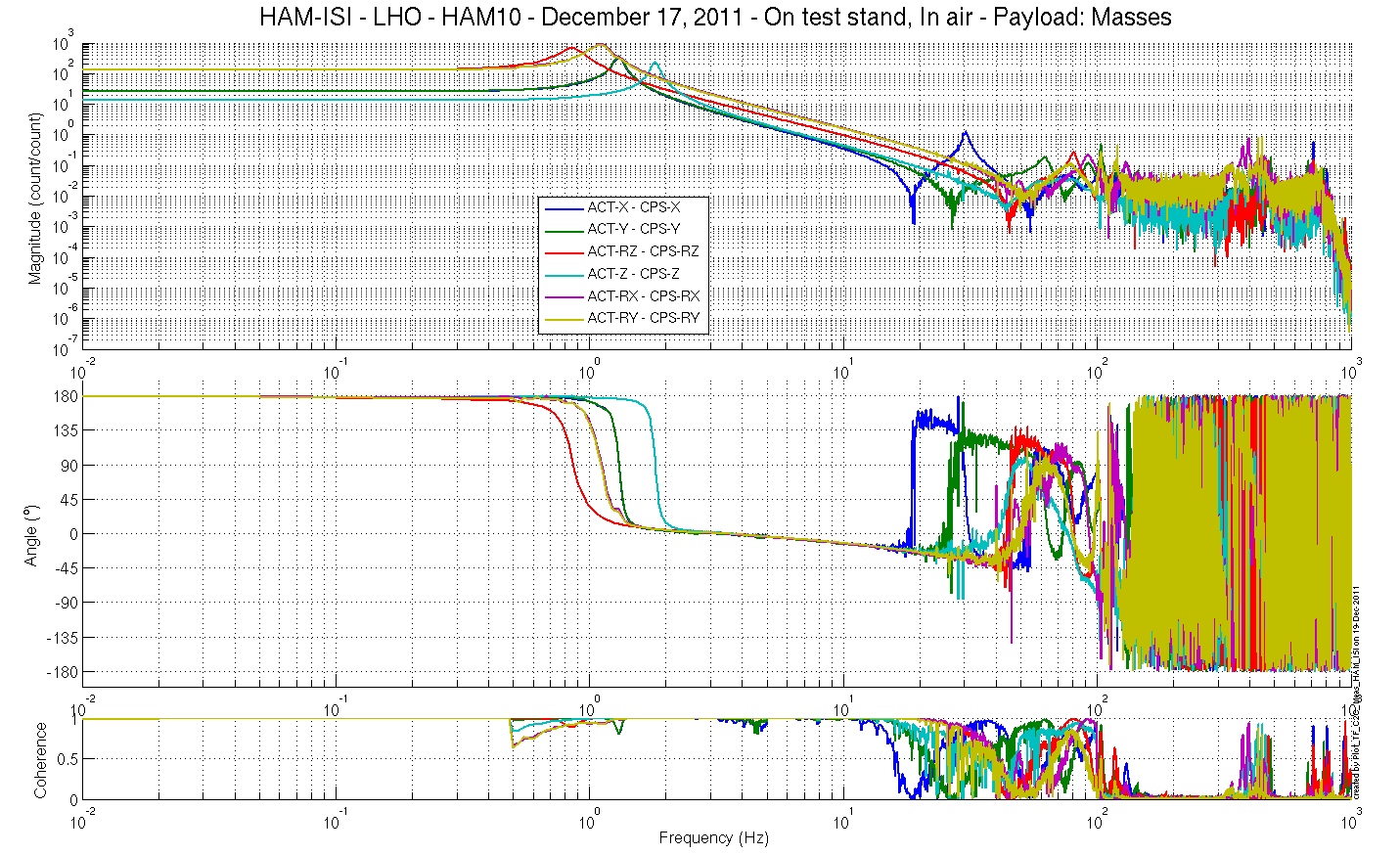 Figure – Cartesian to Cartesian Measurements – Capacitive sensors 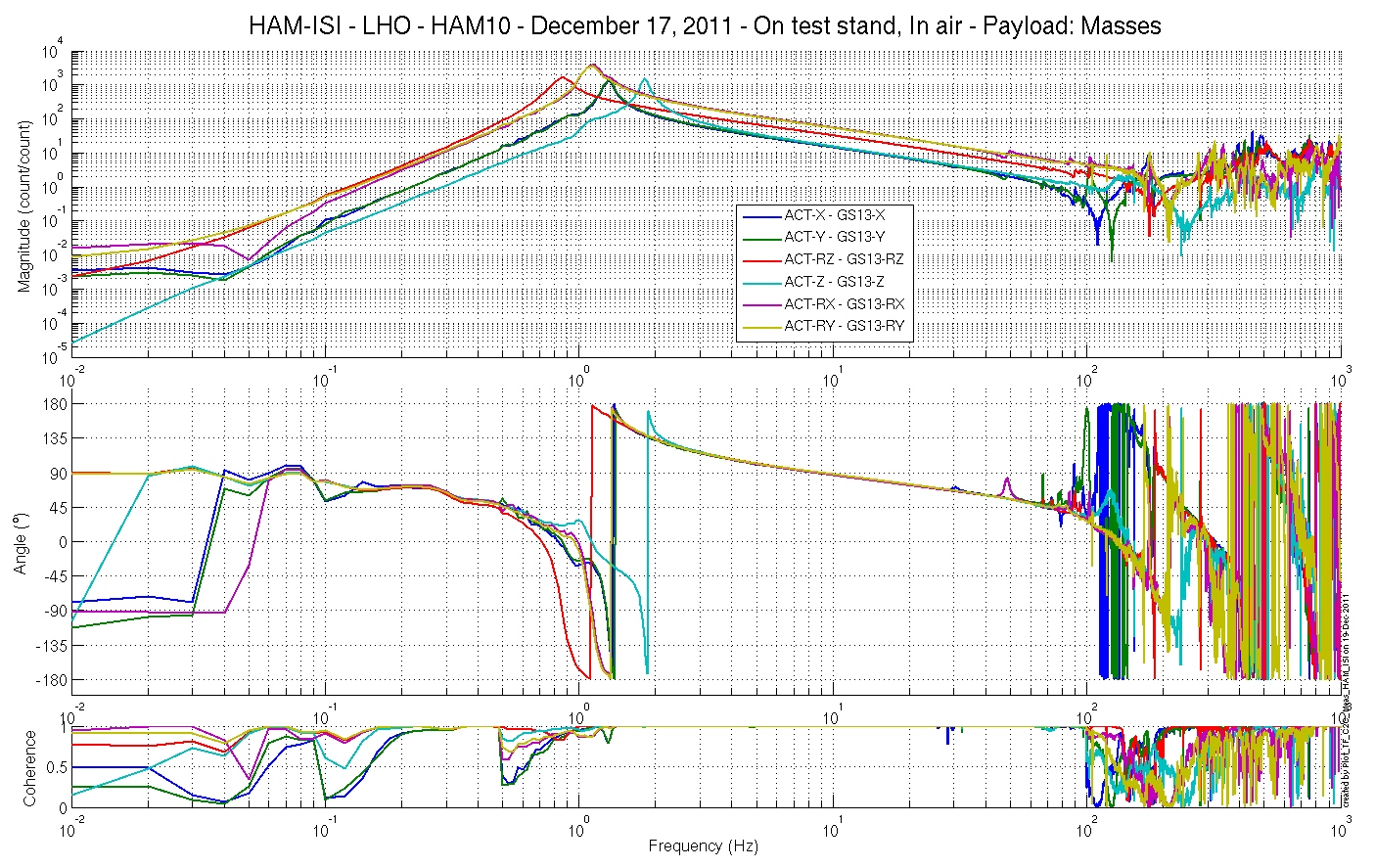 Figure – Cartesian to Cartesian Measurements – Inertial sensors Issues/difficulties/comments regarding this test:Damp gain set on -1 during measurements causing phase not starting at 0 degrees.Acceptance criteria:Local to local measurementsOn CPS, the phase must be 0º at DCOn Geophones, the phase must be -90º at DCIdentical shape in each cornerCartesian to Cartesian measurementsOn CPS, the phase must be 0º at DCOn Geophones, the phase must be -90º at DCIdentical shape X/Y and RX/RYTest result:	Passed:   X  	Failed:         .Step 17 - Transfer function comparison with ReferenceStep 17.1 - Local to local - Comparison with ReferenceThis unit is compared to LLO HAM 6. Furthermore, units of a given site will be compared with the unit that has been tested the most recently on the site.Scripts files for processing and plotting in SVN at: /opt/svncommon/seisvn/seismic/HAM-ISI/X1/HAM10/Scripts/Control_Scripts/Step_1_Plot_TF_L2L_HAM_Testing.m/opt/svncommon/seisvn/seismic/HAM-ISI/X1/HAM10/Misc/Plot_TF_L2L_HAM_Testing_With_HAM6_Reference.m Local to local figures in SVN at:opt/svncommon/seisvn/seismic/HAM-ISI/X1/HAM10/Data/ Figures/Transfer_Functions/Measurements/Undamped/LHO_ISI_HAM10_TF_L2L_Raw_from_ACT_V_to_CPS_V_vs_HAM6_2011_12_12.figLHO_ISI_HAM10_TF_L2L_Raw_from_ACT_H_to_CPS_H_vs_HAM6_2011_12_12.figLHO_ISI_HAM10_TF_L2L_Raw_from_ACT_V_to_GS13_V_vs_HAM6_2011_12_12.figLHO_ISI_HAM10_TF_L2L_Raw_from_ACT_H_to_GS13_H_vs_HAM6_2011_12_12.fig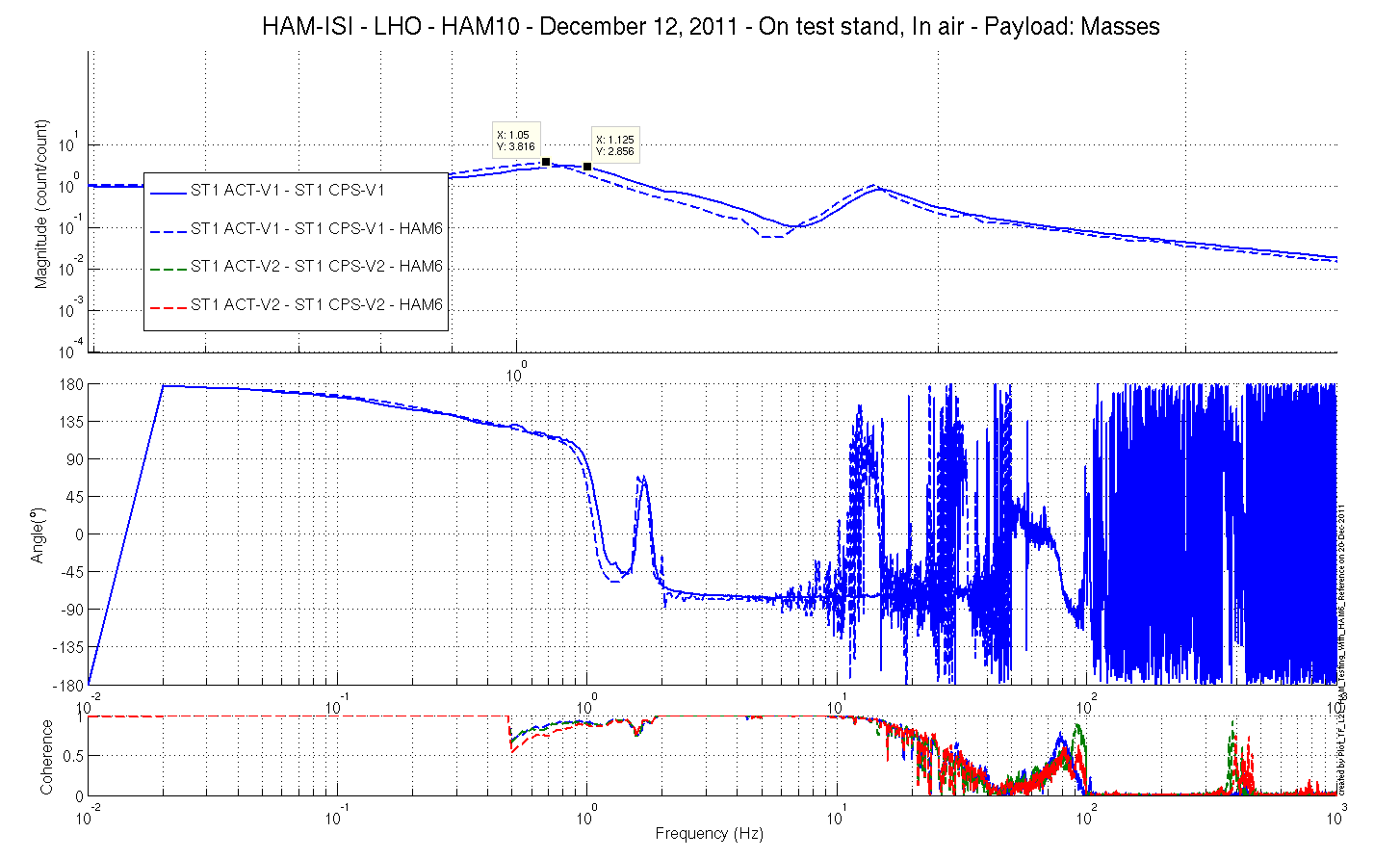 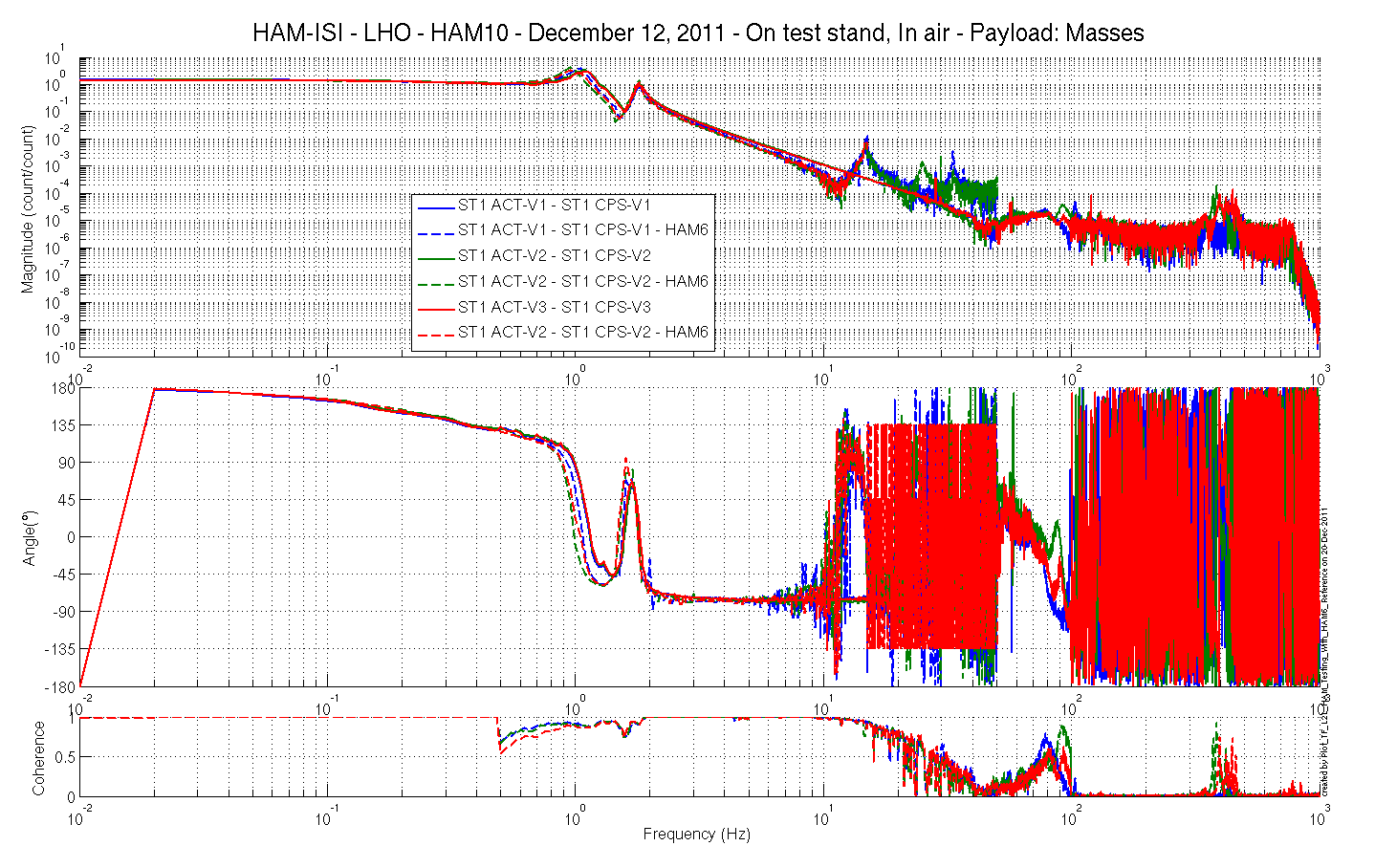 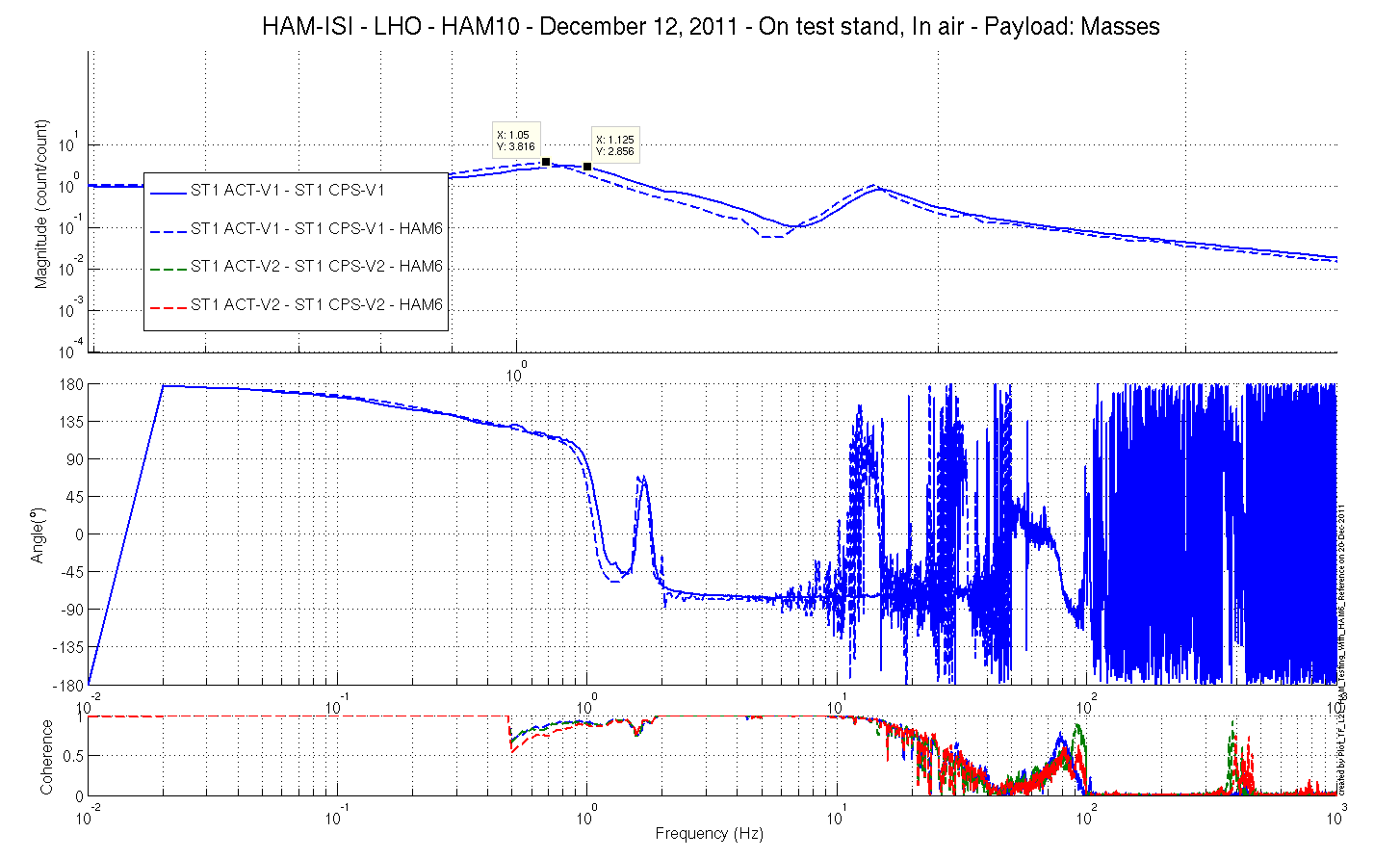 Figure – Local to Local measurements, comparison with HAM6 reference – Capacitive Position Sensors  Figure – Local to Local measurements, comparison with HAM6 reference – Inertial sensors 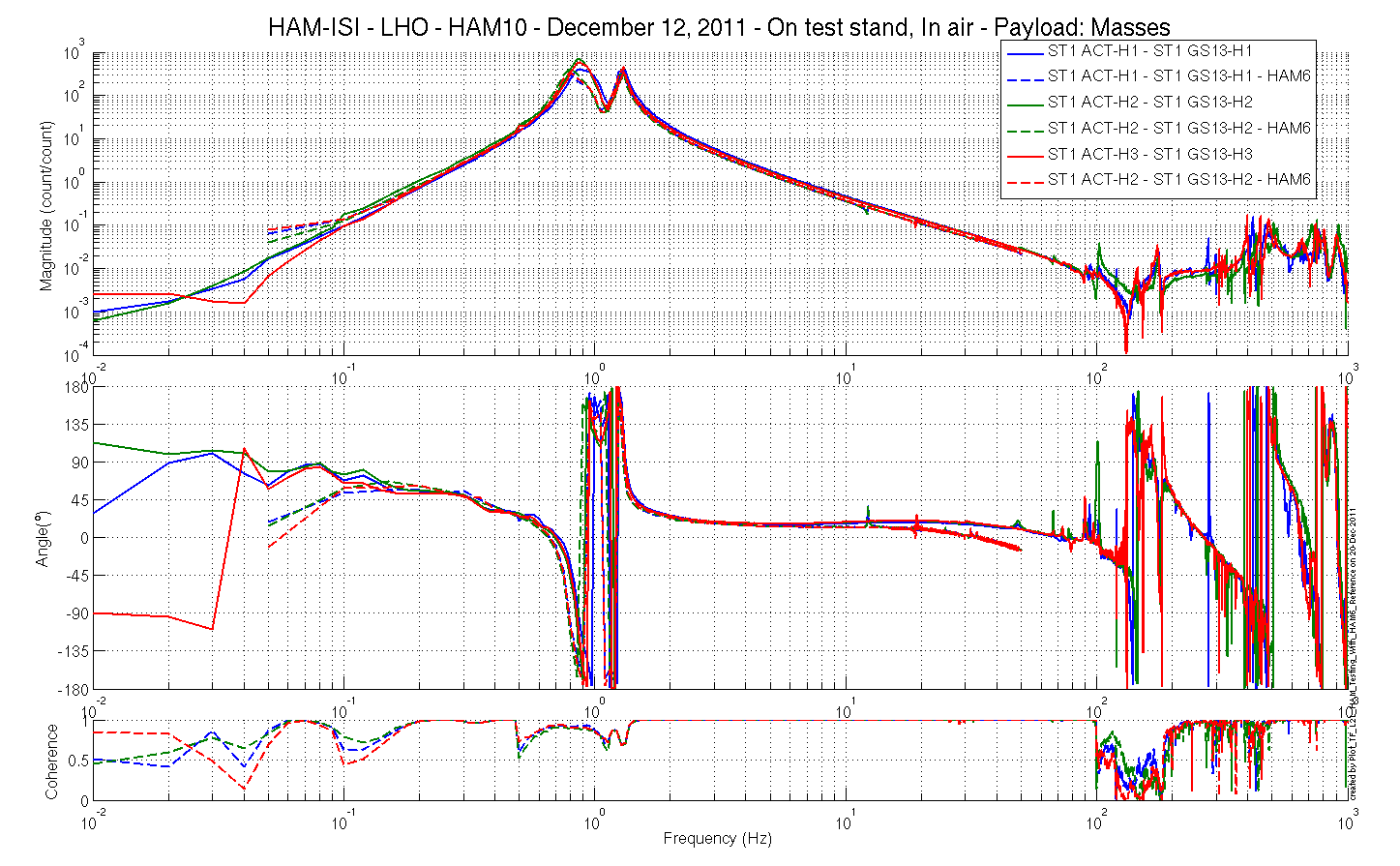 Step 17.2 - Cartesian to Cartesian - Comparison with ReferenceScripts files for processing and plotting in SVN at: /opt/svncommon/seisvn/seismic/HAM-ISI/X1/HAM10/Scripts/Control_Scripts/Step_3_Plot_TF_C2C_HAM_Testing.m/opt/svncommon/seisvn/seismic/HAM-ISI/X1/HAM10/Misc/Plot_TF_C2C_HAM_Testing_With_HAM6_Reference.m Cartesian to Cartesian figures in SVN at:opt/svncommon/seisvn/seismic/HAM-ISI/X1/HAM10/Data/ Figures/Transfer_Functions/Measurements/Undamped/LHO_ISI_HAM10_TF_C2C_Raw_from_ACT_H_to_GS13_H_vs_HAM6_2011_12_19.figLHO_ISI_HAM10_TF_C2C_Raw_from_ACT_H_to_GS13_V_vs_HAM6_2011_12_19.figLHO_ISI_HAM10_TF_C2C_Raw_from_ACT_H_to_CPS_H_vs_HAM6_2011_12_19.figLHO_ISI_HAM10_TF_C2C_Raw_from_ACT_H_to_CPS_V_vs_HAM6_2011_12_19.fig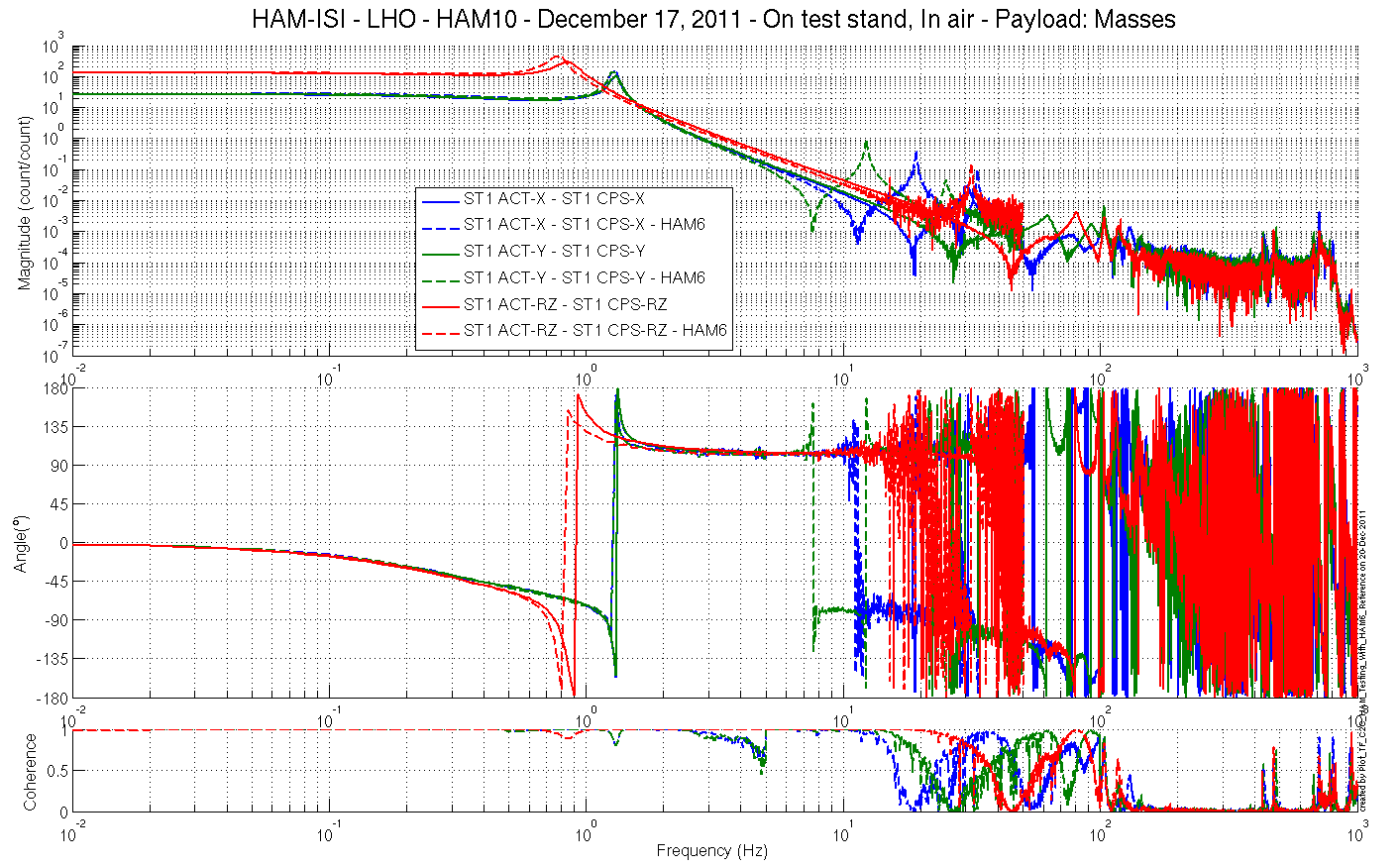 Figure – Cartesian to Cartesian measurements, comparison with HAM6 reference – Capacitive Position SensorsHorizontal motion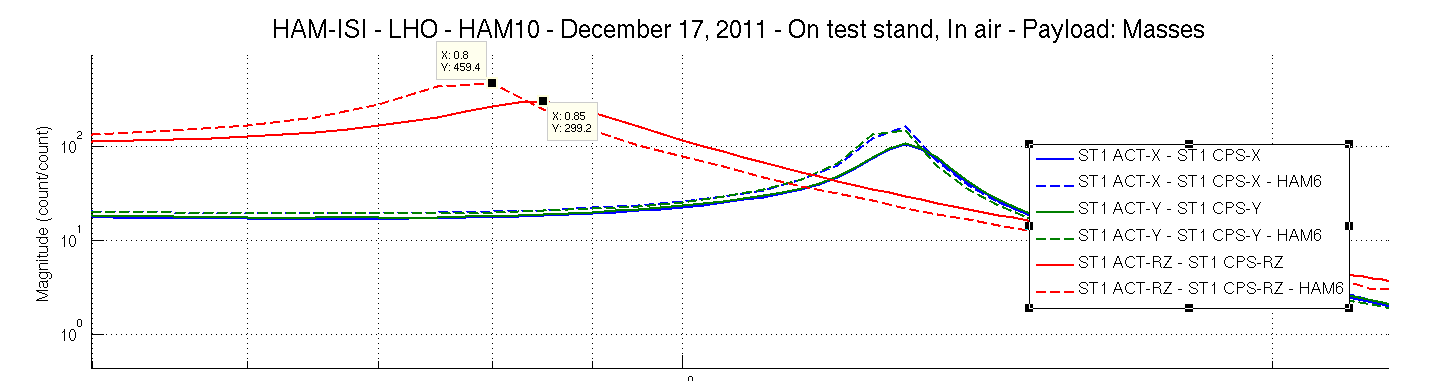 Figure – Cartesian to Cartesian measurements, comparison with HAM6 reference – Capacitive Position SensorsHorizontal motion-Zoomed on a resonance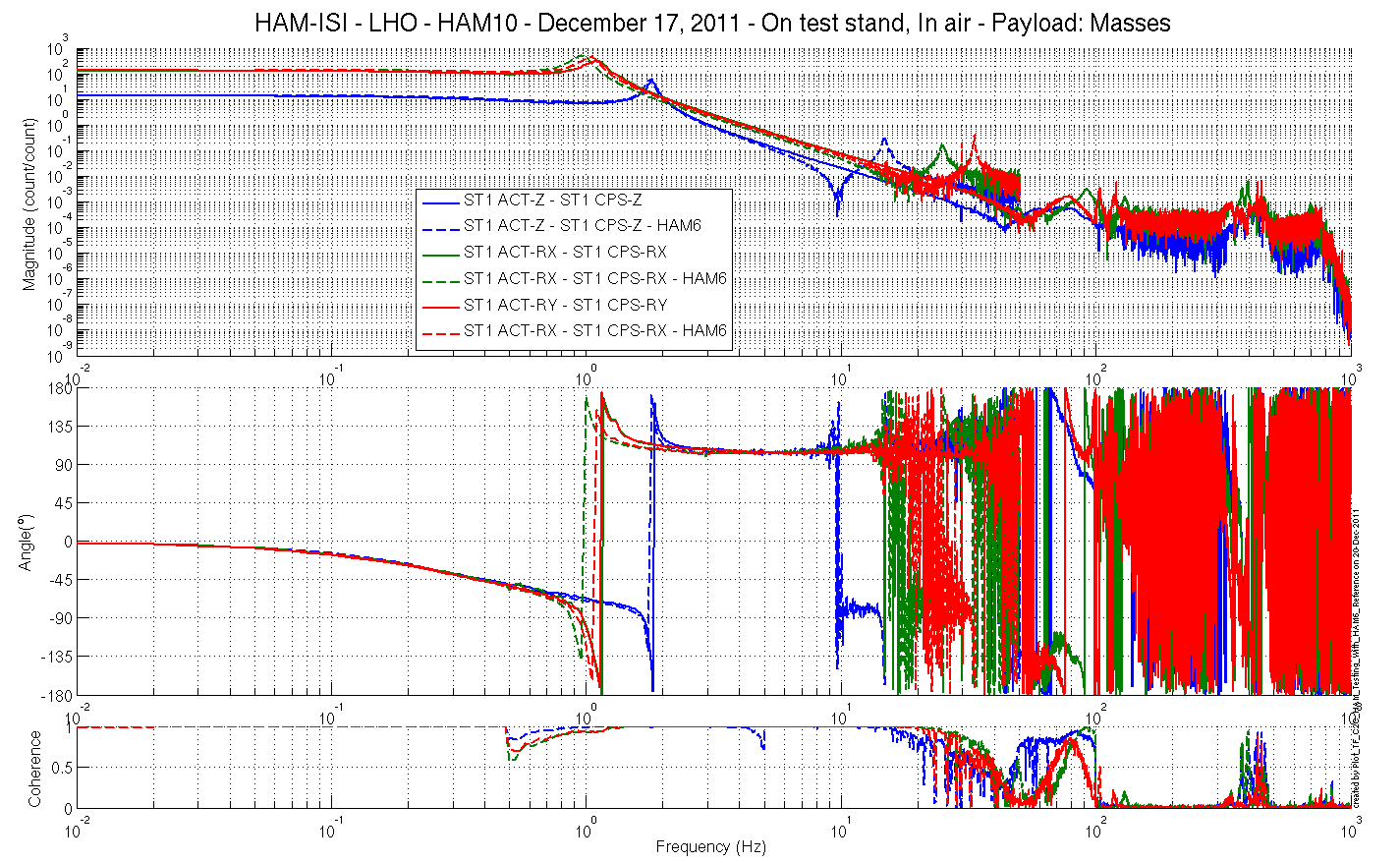 Figure – Cartesian to Cartesian measurements, comparison with HAM6 reference – Capacitive Position SensorsVertical motion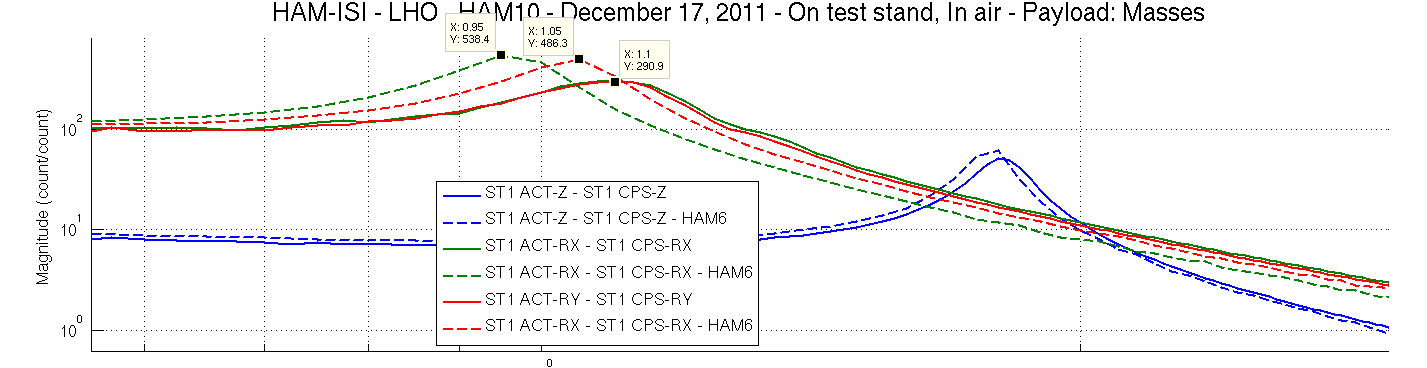 Figure – Cartesian to Cartesian measurements, comparison with HAM6 reference – Inertial SensorsVertical motion-Zoomed on a resonance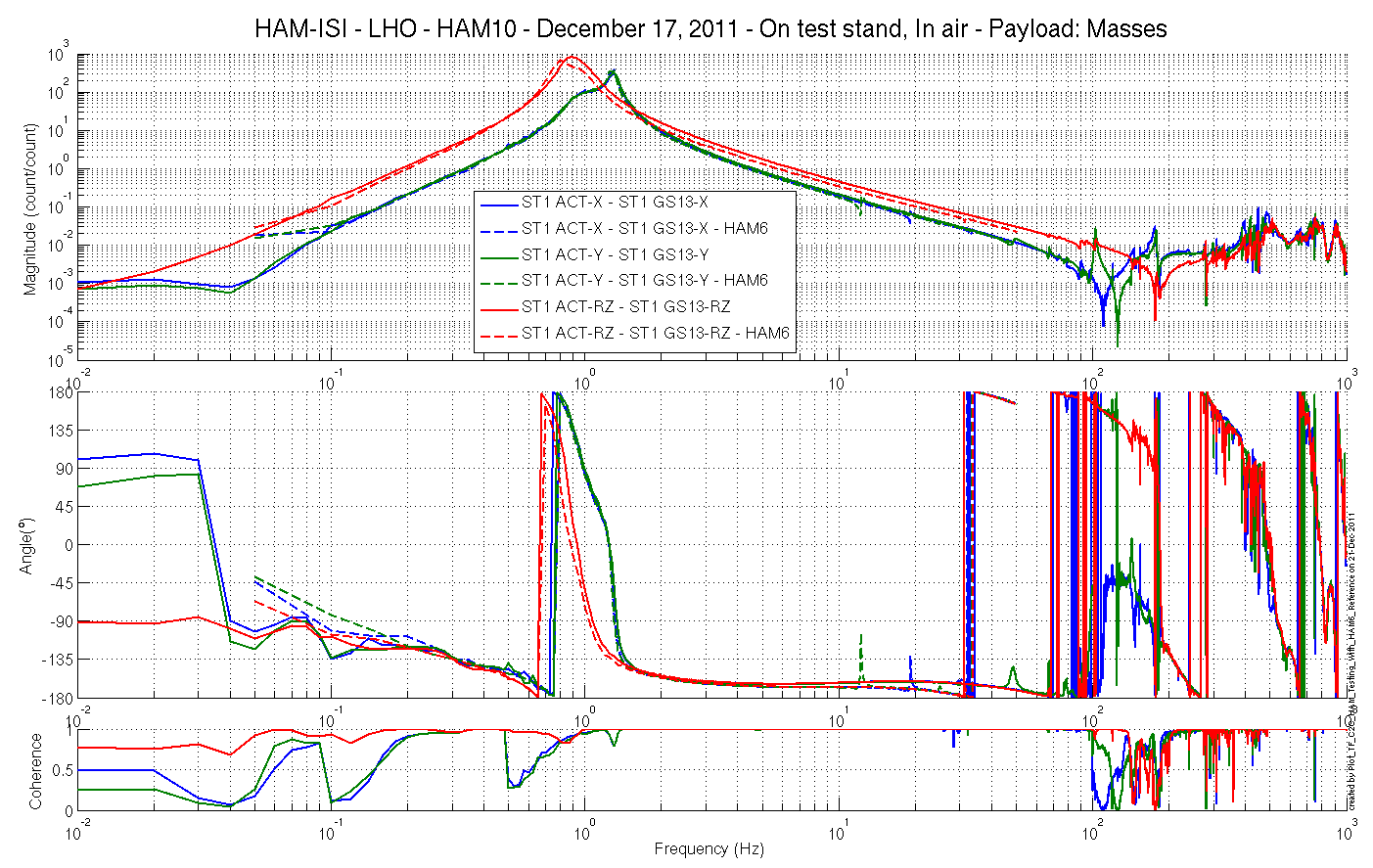 Figure – Cartesian to Cartesian measurements, comparison with HAM6 reference – Inertial SensorsHorizontal motion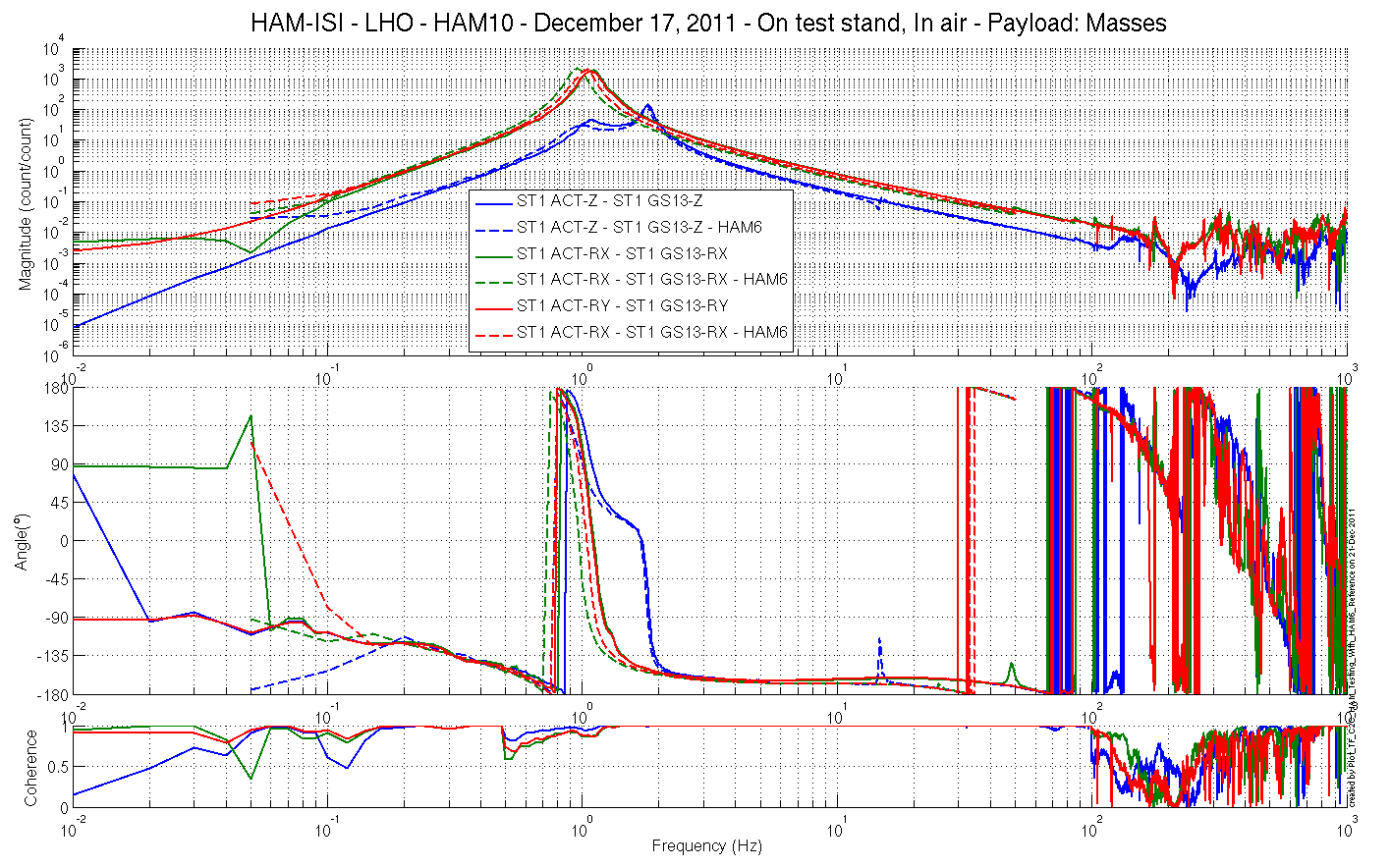 Figure – Cartesian to Cartesian measurements, comparison with HAM6 reference – Inertial SensorsVertical motionCartesian to Cartesian measurement configuration:CPS Calibration filter: ON, but with bad gain (old version)GS13 Calibration filter: ONGS13 Gain filter: ONGS13 De-whitening filter: ONActuators Compensation filter: ONISI_HAM10_Damp channels’ gain set on -1 during measurements. “Post-processing”:De-whitening filters cancelled on GS13 measurements.Idealization filters cancelled on GS13 Cartesian TF.Actuators’ compensation filter cancelled on measurement.Gain applied on HAM6 CPS to adjust curves amplitudes for comparison. Issues/difficulties/comments regarding this test:More than 10% out of phase for vertical (Z, RX, RY) geophones. However, test geophones are used.Plotting functions put in temporary folder.Acceptance criteria:No difference with the reference transfer functions (SVN)Phase – less than 10º - In Phase – Out of PhaseDamping (fit by eye with Reference transfer functions)DC gainEigen frequencies shift less than 10%Test result:	Passed:    X   	Failed:         .Step 18 - Lower Zero Moment PlaneData collection script files:opt/svncommon/seisvn/seismic/HAM-ISI/Common/Transfer_Function_Scripts/Run_TF_C2C_10mHz_100mHz_LZMP_HAM_ISI.mData files in SVN at: opt/svncommon/seisvn/seismic/HAM-ISI/X1/HAM10/Data/Transfer_Functions/Measurements/Undamped/LHO_ISI_HAM10_Data_TF_C2C_10mHz_100mHz_LZMP_20111219-170245.matScripts files for processing and plotting in SVN at: opt/svncommon/seisvn/seismic/HAM-ISI/Common/Testing_Functions_HAM_ISI/LZMP_HAM_ISI.mFigures in SVN at:opt/svncommon/seisvn/seismic/HAM-ISI/X1/HAM10/Data/ Figures/Transfer_Functions/Measurements/Undamped/LHO_ISI_HAM10_LZMP.figX & Y offsets: Table – Offset of the Lower Zero Moment PlaneIssues/difficulties/comments regarding this test:Increasing the number of averages from 200 to 300 did not affect results.The results from two measurements are presented on the figure below: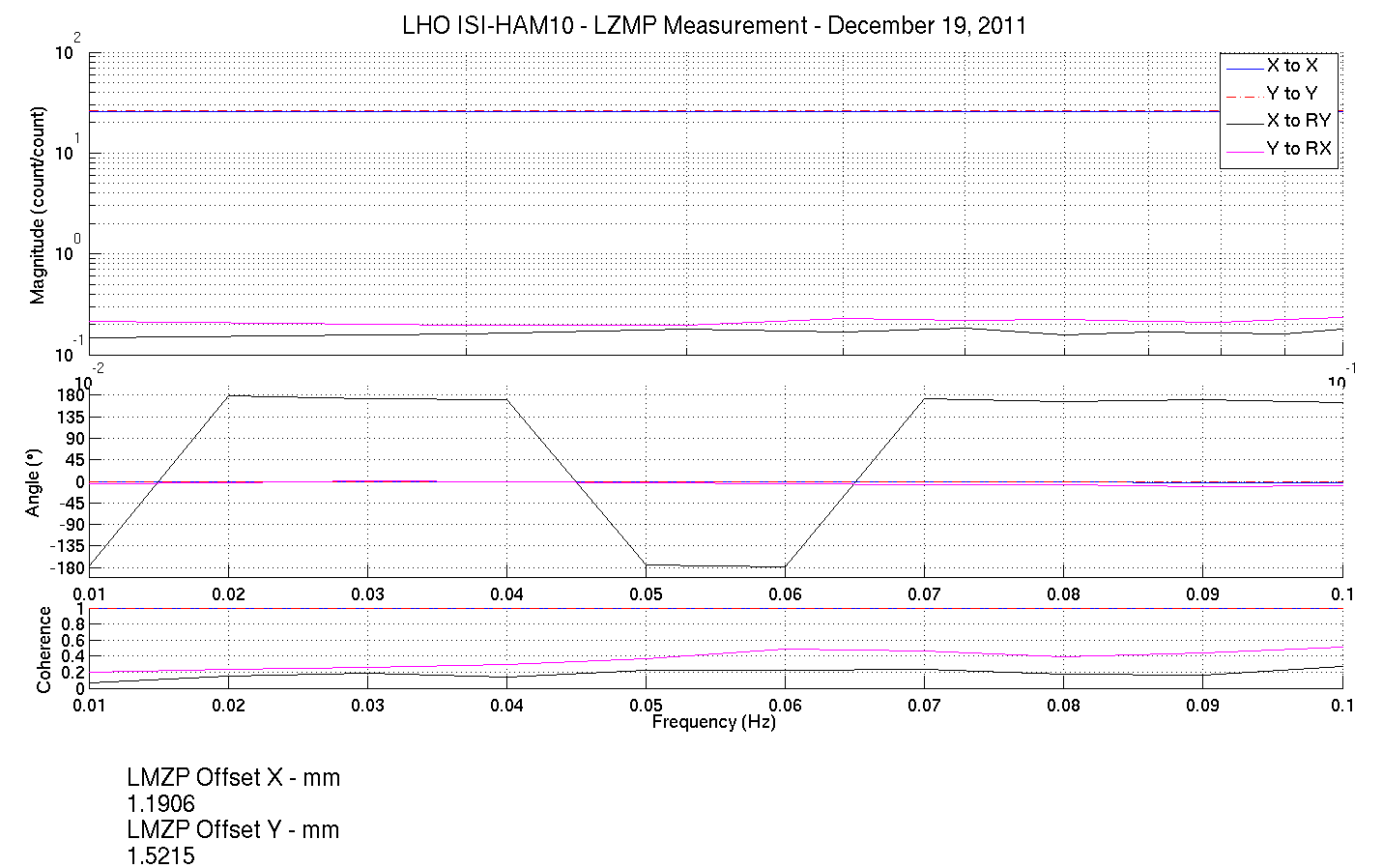 Figure - Lower Zero Moment Plane – Main and cross couplings at low frequencyIssues/difficulties/comments regarding this testRun_Get_Batch.m needed a minor update in order to process large amounts of data.Acceptance criteria:X offset must be less than 2 mmY offset must be less than 2 mmTest result:	Passed:    X   	Failed:          .HAM-ISI Unit #3 testing summaryHAM-ISI unit #3 was built and tested in October 2010. Faulty part replacement implied the need of disassembling and reassembling the unit. Once reassembled, the unit had to be re-tested. Tests presented here were performed between November 15th and December 23rd 2011. Tests were performed in accordance with E1000309-V9 procedure.Particularities:Test versions of the GS13 were used. Permanent GS13 will replace them as soon as received.L4Cs were not installed for this first phase of testing.Evolution from previous testing:Mass budget is now lower of 7.88kg. That can be due to the blades leveling or in accuracy in our estimates of the balancing masses. That’s within tolerance, so it’s not a problem.Complementary inquiries:CPS shielding efficiency was investigated due to the high density of narrow peaks observed on their ASDs. Inquiry was performed and proved that the peaks were caused by the spectral characteristics of ground motion.FAILED AND WAIVED TESTSList of tests that failed and don’t need to  be redone:Step II.7: Level of stage 0 was slightly out of requirements, but good enough for this phase of testing.Step II.8:  Same comments for the leveling of stage 1 (was out of spec because stage 0 was not leveled)Step III.2: Excessive standard deviation associated to ground motion. Sensor noise is acceptable.Step III.7: ASDs with table tilted are borderline. However the geophones will be replaced.Tests that failed and need to be done during phase IIStep I.2: Test GS13 will be replaced with permanent ones. S/N should be recorded then.Step III.14: Deviation from average slope out of spec. However this is associated with cable length. Make sure that linearity test results correlate with the final filed cables. List of test that were skipped and that we will not do because they are not essentialStep III.3: Sensor gap measurement with a jig. Waved to avoid scratching targets. Distance between sensor and target has also been checked during the assembly while adjusting target distance.List of test that were skipped and need to be done during phase II:Step III.19: Damping loopsStep III.19.1: Transfer functions – SimulationStep III.19.2: Powerspectra – ExperimentalCalifornia Institute of TechnologyLIGO Project – MS 18-341200 E. California Blvd.Pasadena, CA 91125Phone (626) 395-2129Fax (626) 304-9834E-mail: info@ligo.caltech.eduMassachusetts Institute of TechnologyLIGO Project – NW22-295185 Albany StCambridge, MA 02139Phone (617) 253-4824Fax (617) 253-7014E-mail: info@ligo.mit.eduLIGO Hanford ObservatoryP.O. Box 1970Mail Stop S9-02Richland WA 99352Phone 509-372-8106Fax 509-372-8137LIGO Livingston ObservatoryP.O. Box 940Livingston, LA  70754Phone 225-686-3100Fax 225-686-7189S/N sensorS/N boardADE Gap Standoff(mm)Location on the JigGap Standoff on Jig(mm/in)Voltage before zeroingVoltage after zeroing. Prebake Voltage after zeroing. Post bake 1198811846NR12.007mm/0.079"-10.02NR1200411836NR12.007mm/0.079"NR0.01NR1198911842NR12.007mm/0.079"-10.01NR1199711829NR12.007mm/0.079"-10.01NR1202911867NR12.057mm/0.081"NR0.01NR1204011893NR12.057mm/0.081"NR0.01NRActuator Serial #: L036 Operator Name: Gordon, Matt Date: 9/23/2009 Time: 5:54 PM Actuator Coil Resistance: 6.33 Ohms, PASS Ambient Temperature: 71.8 F Hi Pot Test Results: 1000 MOhms, PASS X Travel Limit (inches): 0.531 Y Travel Limit (inches): 0.205 Z Travel Limit (inches): 0.508Actuator Serial #: L053 Operator Name: Gordon, Matt Date: 9/24/2009 Time: 4:23 PM Actuator Coil Resistance: 6.36 Ohms, PASS Ambient Temperature: 76.0 F Hi Pot Test Results: 1000 MOhms, PASS X Travel Limit (inches): 0.527 Y Travel Limit (inches): 0.205 Z Travel Limit (inches): 0.501Actuator Serial #: L039 Operator Name: Gordon, Matt Date: 9/24/2009 Time: 5:00 PM Actuator Coil Resistance: 6.33 Ohms, PASS Ambient Temperature: 75.8 F Hi Pot Test Results: 1000 MOhms, PASS X Travel Limit (inches): 0.525 Y Travel Limit (inches): 0.205 Z Travel Limit (inches): 0.506Ac Actuator Serial #: L042 Operator Name: Gordon, Matt Date: 9/24/2009 Time: 4:39 PM Actuator Coil Resistance: 6.34 Ohms, PASS Ambient Temperature: 76.1 FHi Pot Test Results: 1000 MOhms, PASS X Travel Limit (inches): 0.526 Y Travel Limit (inches): 0.205 Z Travel Limit (inches): 0.502Actuator Serial #: L033 Operator Name: Gordon, Matt Date: 9/23/2009 Time: 2:41 PM Actuator Coil Resistance: 6.42 Ohms, PASS Ambient Temperature: 74.7 F Hi Pot Test Results: 1000 MOhms, PASS X Travel Limit (inches): 0.523 Y Travel Limit (inches): 0.205 Z Travel Limit (inches): 0.506Actuator Serial #: L057 Operator Name: Gordon, Matt Date: 9/23/2009 Time: 6:23 PM Actuator Coil Resistance: 6.37 Ohms, PASS Ambient Temperature: 71.8 F Hi Pot Test Results: 1000 MOhms, PASS X Travel Limit (inches): 0.530 Y Travel Limit (inches): 0.205 Z Travel Limit (inches): 0.503DCC NumberPart nameConfigurationCorner 1 S/NCorner 2 S/NCorner 3 S/ND071001Stage 0 baseNA008008008D071051Stage 1 baseNA008008008D071050Optical tableNA777D071002Spring PostNA036440030D071100SpringNANRNRNRD071102FlexureNANRNRNRADEPosition sensorHorizontal11988 master 011989 
slave 18012029
slave 0ADEPosition sensorVertical12004 
slave 18011997 
salve 012040 slave 180D047812GS-13 podHorizontal058013068D047812GS-13 podVertical049040059D047823L4C podHorizontalNANANAD047823L4C podVerticalNANANAD0902749ActuatorHorizontalL053L057L042D0902749ActuatorVerticalL036L039L033Cable ConnectsCable ConnectsCable S/NCable S/NCable S/NPart NameConfigurationCorner 1Corner 2Corner 3GS13HorizontalS1106672S1106661S1104679S1104776S1104673GS13VerticalS1106672S1106661S1104679S1104776S1104673L4CHorizontalNANANAL4CVerticalNANANAActuatorHorizontalS1104491S1104766S1104769ActuatorVerticalS1104488S1104482S1104755Blade #Base (")Tip(")Flatness (mils)10.3840.3770.00720.3870.3850.00230.3810.37850.0025000102030405060.61.12.24.57.915.627.2lbskgsw9111140.218.23w1111140.718.46w211147.321.45w3111140.218.23w4111140.718.46w511147.321.45w6111140.718.46w7111140.718.46w811147.321.45Side Masses Total2409639385.1174.68000102030405060.61.12.24.57.915.627.2lbskgsk11135.115.92k2231.214.15k31135.115.92k4231.214.15k51135.115.92k6231.214.15Keel Masses Total0000363198.990.22Mass (kg)T122.31T2211.37T330.00T431.77Total295.46SideKeelTopTotalWeigh (kg)174.6890.22295.46560.35LockersShim thickness (mils)A130B128C121D127HardwareLIGO referenceS/NCoil driverD0902744S1000266Coil driverD0902744S1000269Anti Image filterD070081S1000250Anti aliasing filterD1000269S1102694Anti aliasing filterD1000269S1102679Interface chassisD10000671102223Interface chassisD10000671102224Interface chassisD1000067110221410 Kg masses at each corners10 Kg masses at each cornersLocked /no massLocked /no massUnlocked /no massUnlocked /no massTable lockedADE boxes onADE boxes onADE boxes onADE boxes onADE boxes onADE boxes onSensorsOffset (Mean)Std deviationOffset (Mean)Std deviationOffset (Mean)Std deviationH1-500.338.82-377.5815.81-98.6352.75H2-3.519.43-161.0013.90240.4246.43H3-188.218.01-296.2926.04-181.8294.86V1-167.766.61219.8618.72-284.9028.06V2-348.559.1866.6116.21-26.1621.86V3-122.926.09134.6416.1996.8231.93Locked /no massLocked /no massUnlocked /no massUnlocked /no massTable lockedADE boxes onADE boxes onADE boxes onADE boxes onSensorsOffset (Mean)Std deviationOffset (Mean)Std deviationdifferenceH1-377.5815.81-98.6352.75278.95H2-161.0013.90240.4246.43401.41H3-296.2926.04-181.8294.86114.47V1219.8618.72-284.9028.06-504.77V266.6116.21-26.1621.86-92.77V3134.6416.1996.8231.93-37.82Pushing Z,-ZCPS read outCPS read outCalculated after calibrationCalculated after calibrationSensorsUP (Counts)Down (Counts)UP (mil)Down (mil)ROM (Counts)V121100-1950025.2-23.340600V220900-1975024.9-23.640650V320900-1935024.9-23.140250Pushing RZ, -RZCPS read outCPS read outCalculated after calibrationCalculated after calibrationSensorsCCW (+RZ)CW(-RZ)CW (mil)CCW (mil)ROM (Counts)H1-2140021020-25.525.142420H2-2280022550-27.226.945350H3-2250020750-26.924.843250Pushing LocallyPush in positive directionPush in negative direction RailingActuator Gap CheckROM (Counts)H1-2465024900x49550H2-2525023950x49200H3-2460024950x49550V121150-19850x41000V232000-32000x64000V321000-20000x41000ActuatorV1V1H1H1V2V2Coil driverS1000266 - Coarse 2S1000266 - Coarse 2S1000266 - Coarse 1S1000266 - Coarse 1S1000269 - Coarse 2S1000269 - Coarse 2Cable #S1104488S1104488S1104491S1104491S1104482S1104482Resistance
(Ohm)P1 - P2P2 - P3P1 - P2P2 - P3P1 - P2P2 - P3Resistance
(Ohm)O.L (infinity)6.7O.L (infinity)6.7O.L (infinity)6.7MEDM offset
(1000 counts)Measurement P2 (+) ; P1&P3 (-)Measurement P2 (+) ; P1&P3 (-)Measurement P2 (+) ; P1&P3 (-)Measurement P2 (+) ; P1&P3 (-)Measurement P2 (+) ; P1&P3 (-)Measurement P2 (+) ; P1&P3 (-)MEDM offset
(1000 counts)0.303V0.303V0.299V0.299V0.299V0.299VActuatorH2H2V3V3H3H3Coil driverS1000269 - Coarse 1S1000269 - Coarse 1S1102692 - Coarse 2S1102692 - Coarse 2S1102692 - Coarse 1S1102692 - Coarse 1Cable #S1104766S1104766S1104755S1104755S1104769S1104769Resistance
(Ohm)P1 - P2P2 - P3P1 - P2P2 - P3P1 - P2P2 - P3Resistance
(Ohm)O.L (infinity)6.6O.L (infinity)6.8O.L (infinity)6.8MEDM offset
(1000 counts)Measurement P2 (+) ; P1&P3 (-)Measurement P2 (+) ; P1&P3 (-)Measurement P2 (+) ; P1&P3 (-)Measurement P2 (+) ; P1&P3 (-)Measurement P2 (+) ; P1&P3 (-)Measurement P2 (+) ; P1&P3 (-)MEDM offset
(1000 counts)0.297V0.297V0.306V0.306V0.3V0.3VNegative driveNo DrivePositive driveROM (Counts)H1 readout (count)-24556-1942377048326H2 readout (count)-244003682375048150H3 readout (count)-24860-632437549235V1 readout (count)-19195-4452033039526V2 readout (count)-260442122643552479V3 readout (count)-21303582245843761LockersD.I readout with for
a negative driveD.I readout without any driveD.I readout with for
a positive driveA18.800.00-18.00B18.000.00-18.00C16.500.00-16.50D17.300.00-17.20Average17.650.00-17.43SensorsCountsCountsCountsDifferenceV1-15186.26-112.3215052.0230238.28V2-14101.07778.6715608.1629709.23V3-13685.56304.0714526.2728211.83Vertical SensibilityVertical SensibilityVertical SensibilityVertical Sensibility837.82Count/milCount/milCount/mil0.51V/milV/milV/mil30.32nm/countnm/countnm/count-0.26% from nominal value (840nm/count)% from nominal value (840nm/count)% from nominal value (840nm/count)SensorsMean diff countsMean diff mK (N/m)Error with averageSensorsMean diff countsMean diff mK (N/m)Error with averageV1-8086-2.44E-048.03E+04-1.35%V2-8004-2.42E-048.12E+04-0.34%V3-7843-2.37E-048.28E+041.70%Average (N/m)2.44E+05Total Stiffness (N/m)2.47E+05Sensors (counts)Sensors (counts)Sensors (counts)Sensors (counts)Sensors (counts)Sensors (counts)H1H2H3V1V2V3H1201112311215-5166H2120819731206-221240H3122612021968-4-343V1142149-387138627-556V2-388154133-594141814V3141-373153-58-5911441SlopeOffsetAverage slopeVariation from
average(%)H12.11-22.862.091.09H22.08475.602.09-0.34H32.08-119.542.09-0.75V11.49146.151.462.02V21.47238.461.460.44V31.4351.401.46-2.461000 counts DriveH1H2H3V1V2V3Direction read outX Drive271.3270.6-507.7-0.83.9-9.8520.0Y Drive-471.0444.6-10.4-9.612.48.7526.0Z Drive1.74.7-20.2265.9304.8247.1274.3Rx Drive-439.1470.48.6-472.91680.6-1211.12549.3Ry Drive-254.0-245.9551.0-1709.3448.31250.62613.8Rz Drive-2024.6-2007.5-2022.4-2.414.7-10.82551.51000 counts DriveXYRZZRXRYX Drive520.0-1.7-8.0-36.3-22.8-17.9Y Drive0.3526.0-1.9-15.87.613.1Z Drive3.03.4274.3-14.22.8-6.1Rx Drive8.64.97.32549.38.8-15.8Ry Drive-10.60.2-17.5-2.62613.8-23.6Rz Drive2.00.3-8.3-7.011.82551.51000 counts DriveH1H2H3V1V2V3Direction read outX Drive++-+Y Drive-+0+Z Drive++++Rx Drive-+-+Ry Drive-+++Rz Drive---+FREQ. RANGEFREQ. RANGEDRIVEDRIVEMEAS. TIMEMEAS. TIMEMEAS. TIMEMinMaxFreq. Res. (Hz)HVTime for 1 Rep. (s)Number of RepsTime (min)0.010.10.0110500.010500.0620.010.0103.30.10.50.02600.0600.0320.030.0160.00.550.02535.035.0260.055.0238.351000.1300.0300.080.050.066.710010000.2135.0135.050.0150.0125.0Total Meas. time(h)Total Meas. time(h)11.6FREQ. RANGEFREQ. RANGEDRIVEDRIVEDRIVEDRIVEDRIVEDRIVEMEAS. TIMEMEAS. TIMEMEAS. TIMEMinMaxFreq. Res. (Hz)XYRZZRXRYTime for 1 Rep. (s)Number of RepsTime (min)0.010.10.01700070007000700070007000620.010.0103.30.10.50.02740740740740740740320.030.0160.00.550.025303035451212260.055.0238.351000.1680680450120056045080.050.066.710010000.230030036052522520050.0150.0125.0Total Meas. time(h)Total Meas. time(h)11.6X offset (mm)1.19Y offset (mm)1.52